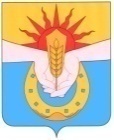 АДМИНИСТРАЦИЯ МУНИЦИПАЛЬНОГО ОБРАЗОВАНИЯ УСПЕНСКИЙ РАЙОНПОСТАНОВЛЕНИЕот 18 ноября 2019 года		                                                                   № 1376с. Успенское «Об утверждении муниципальной программы «Экономическоеразвитие и инновационная экономика муниципального образования Успенский район»В  целях  создания  благоприятного  предпринимательского   климата  иусловий для ведения бизнеса, повышения инновационной активности бизнеса и реализации государственной политики, направленной на поддержку и развитие малого и среднего предпринимательства на территории Успенского района, в соответствии с Федеральным законом от 24 июля 2007 года № 209-ФЗ «О развитии малого и среднего предпринимательства в Российской Федерации», Законом Краснодарского края от 4 апреля 2008 года № 1448-КЗ «О развитии малого и среднего предпринимательства в Краснодарском крае», п о с т а н о в л я ю:1. Утвердить муниципальную программу «Экономическое развитие и инновационная экономика муниципального образования Успенский район», согласно приложению к настоящему постановлению. 2. Признать утратившим силу постановление администрации муниципального образования Успенский район от 7 декабря 2016 года № 1507 «Об утверждении  муниципальной программы «Экономическое развитие и инновационная экономика муниципального образования Успенский район» на 2017 – 2021 годы». 	3. Контроль за выполнением настоящего постановления возложить на заместителя главы муниципального образования Успенский район по вопросам экономического развития В.В.Шевченко.	4. Постановление вступает в силу с 01 января 2020 года.Исполяющий обязанности главымуниципального образованияУспенский район                                                                                     Е.И. Тороп                                                                                                                                                                                                                                                                                                                                                                                                                                                                                                                                                                                                                                                                                                                                                                                                                                                                                                                                                                                                                                        ПРИЛОЖЕНИЕ к постановлению  администрации муниципального образования Успенский район № 1376 от 18.11.2019 года«Приложение к постановлению администрации муниципального образования Успенский район                                                                                                                                   от ___________ года № _______Муниципальная  программа «Экономическое развитие и инновационная экономика муниципального образования Успенский район» ПАСПОРТмуниципальной программы «Экономическоеразвитие и инновационная экономика муниципального образования Успенский район»1. Характеристика текущего состояния и прогноз развития соответствующей сферы реализации муниципальной программы1.1. По направлению подпрограммы «Формирование инвестиционной привлекательности муниципального образования Успенский район». В условиях современной рыночной экономики среди государств мира, регионов, городов и предприятий имеет место конкуренция в области привлечения инвестиционных ресурсов в экономику как одного из наиболее эффективных средств стимулирования экономического роста.Политика, направленная на формирование инвестиционной привлекательности, позволит муниципальному образованию Успенский район сохранить уже сформировавшийся инвестиционно-привлекательный имидж и повысить уровень своей конкурентоспособности в области привлечения инвестиционных и профессиональных кадровых ресурсов.Участие в презентационно-выставочных мероприятиях делового характера, проводимых в Российской федерации и за рубежом, является одним из наиболее действенных способов установления деловых контактов и, соответственно, эффективным инструментом, позволяющим целенаправленно информировать потенциальных деловых партнеров об имеющихся возможностях взаимовыгодного инвестиционного сотрудничества в различных отраслях экономики на региональном, межрегиональном и международном уровнях.В условиях современной конкуренции муниципалитетов в области привлечения инвестиционных ресурсов достижение положительных ощутимых результатов становится возможным лишь при наличии правильно выбранной стратегии и применении системного подхода к выполнению предусмотренных ею задач, то есть применении программно-целевого метода. Такой стратегией и призвана стать муниципальная целевая программа.Преимущество использования подпрограммных методов заключается в том, что согласованное и скоординированное решение задач, предусмотренных Подпрограммой, позволит уже в ближайшие годы увеличить объем инвестиций, в том числе иностранных, в экономику муниципального образования Успенский район, привлечь новые технологии и создать высокооплачиваемые рабочие места и тем самым ускорить его социально-экономическое развитие.При отказе от использования подпрограммных методов решения проблемы возникают следующие риски:- отсутствие единой стратегии и системного подхода к решению поставленных задач и, как результат несвоевременное и (или) недостаточное финансирование предлагаемых мероприятий;- снижение уровня информированности международного делового сообщества о муниципальном образовании Успенский район, его инвестиционном потенциале и текущих инвестиционных проектах;- снижение уровня конкурентоспособности муниципального образования Успенский район в области привлечения инвестиционных ресурсов;- снижение объема инвестиций в экономику муниципального образования Успенский район и, как следствие, замедление темпов его социально-экономического развития.1.2. По направлению подпрограммы «Обеспечение деятельности Управления по закупкам ».Подпрограмма по обеспечению деятельности муниципального казенного учреждения «Управление по закупкам администрации муниципального образования Успенский район» разработана во исполнение Федерального закона от 05.04.2012 года № 44-ФЗ «О контрактной системе в сфере закупок товаров, работ, услуг для обеспечения государственных и муниципальных нужд».В соответствии с № 44-ФЗ разработан порядок взаимодействия заказчиков и муниципального казенного учреждения «Управление по закупкам администрации муниципального образования Успенский район», уполномоченного учреждения на осуществление полномочий по определению поставщиков (подрядчиков, исполнителей) для заказчиков конкурентными способами определения поставщиков (исполнителей, подрядчиков). Порядок определяет механизмы взаимодействия между муниципальными заказчиками либо бюджетными учреждениями и муниципального казенного учреждения «Управление по закупкам администрации муниципального образования Успенский район» (далее управление) по определению поставщиков (подрядчиков, исполнителей) для заказчиков конкурентными способами определения поставщиков (исполнителей, подрядчиков).Важным условием для эффективного управления является обеспечение лиц и структур, принимающих решения на различных уровнях, объективной и полной информацией о текущем состоянии и прогнозе развития закупочной деятельности. Необходимым также является достаточно полное информирование муниципальных заказчиков и бюджетных учреждений. Для этого Управление разрабатывает и вносит на рассмотрение главе муниципального образования Успенский район проекты муниципальных правовых актов.На официальном сайте администрации муниципального образования Успенский район ведется информационная система, где публикуется информация для муниципальных заказчиков в целях своевременного информирования заказчиков.1.3.	На территории муниципального образования Успенский район за 2018 года зарегистрировано 1057 единиц субъектов малого и среднего предпринимательства, показатель увеличился по сравнению с аналогичным периодом 2017 года на 0,1%, в том числе:- количество средних предприятий 2 единицы, или 100% к аналогичному периоду 2017 года;   - количество юридических лиц 93 единицы, или на 2,1 % меньше чем, к аналогичному периоду 2017 года;  - количество индивидуальных предпринимателей 964 единицы, или на 0,3 % больше, чем в аналогичном периоде 2017 года.Численность занятых в малом и среднем предпринимательстве за 2018 год составила 2876 человек, или на 2,7% меньше по сравнению с аналогичными показателями 2017 года, в том числе:- на средних предприятиях занято 419 человек – или 21,9 % меньше к уровню 2017 года;- на малых предприятиях занято 2457 человек – или на 0,6 % больше к уровню 2017 года.  Оборот малых и средних предприятий за 2018 года составил 4576,5 млн. рублей, или 101,8 % к аналогичному периоду 2017 года, в том числе:- оборот средних предприятий составляет 656,7 млн. рублей, или 116,5% к уровню 2017 года; - оборот малых предприятий составляет 3919,8 млн. рублей, или 99,7 % к уровню 2017 года.   Объём инвестиций в основной капитал в малом и среднем предпринимательстве за 2018 год составил 162,5 млн. рублей,  - на средних предприятиях 87,6 млн. рублей; - на малых предприятиях 74,9 млн. рублей;В 2018 году на территории Успенского района было открыто 5 торговых объектов;Развития малого и среднего предпринимательства на территории муниципального образования Успенский район выстраивается в соответствии с муниципальной Подпрограммой «Поддержка малого и среднего предпринимательства в муниципальном образовании Успенский район» на 2017 – 2021 годы».В 2018 году запланировано 25 мероприятий, в том числе 3 мероприятия требующих финансирование на общую сумму 473,2 тыс. рублей:          - оказание информационно консультационных услуг субъектам малого и среднего предпринимательства.	Согласно программе «Поддержка малого и среднего предпринимательства» в 2017 году одним из основных мероприятий стало создание и работа на территории муниципального образования Успенский район муниципального центра поддержки предпринимательства с суммой финансирования 128,8 тысяч рублей. За 2018 год данным центром на безвозмездной основе за счет средств бюджета муниципального образования Успенский район предпринимателям района оказано 184 услуги.        - Осуществление информационно-методической поддержки субъектов малого и среднего предпринимательства на информационных ресурсах органов местного самоуправления – 309,4 тыс. руб.;- Организация и проведение конкурсов в сфере малого и среднего бизнеса, в т.ч. «Лучший предприниматель Успенского района»; «Лучшие предприниматели (предприятия) в сфере общественного питания» и т.д. – 35 тыс. руб.; В целях реализации государственной политики, направленной на поддержку и развитие малого и среднего предпринимательства, обеспечения эффективного взаимодействия органов местного самоуправления образован Совет по развитию предпринимательства при главе муниципального образования Успенский район. Основной задачей Совета является – обеспечение взаимодействия администрации района с субъектами малого и среднего предпринимательства, оказание им консультативной, информационной помощи.За 2018 год проведено:- 12 заседаний Совета по развитию предпринимательства при главе муниципального образования Успенский район;- 86 семинаров для предпринимателей;- 5 семинаров для специалиста объектов инфраструктуры;- 6 круглых столов;- 3 конференции;- 9 совещаний по проблемам предпринимательства;- 3 выставки - ярмарки (без учета ярмарок выходного дня),- на официальном сайте муниципального образования Успенский район в период за 2018 год в разделе «Малый и средний бизнес» размещено 88 информационных материалов.Организована работа телефона «горячей линии» и «Ящика доверия» для обращений и жалоб предпринимателей. За 2018 года на телефон «горячей линии» поступило 148 звонков по вопросам развитие малого предпринимательства. Основными направлениями в области развития малого и среднего предпринимательства на 2018 год являлись:- реализация запланированных муниципальной целевой программой  развития малого и среднего предпринимательства мероприятий; - создание условий для роста численности занятых в сфере малого и среднего предпринимательства.Реализация программных мероприятий по развитию малого и среднего предпринимательства в Успенском районе обеспечит повышение конкурентоспособности системы малого и среднего предпринимательства, окажет существенное воздействие  на общее социально-экономическое развитие Успенский района и рост налоговых поступлений в бюджеты всех уровней.2. Цели, задачи и целевые показатели, сроки и этапы реализации муниципальной  программыПодпрограмма «Формирование инвестиционной привлекательности муниципального образования Успенский район».Основной целью Подпрограммы является формирование и продвижение  экономически и инвестиционно привлекательного образа муниципального образования Успенский район.Для достижения этой цели необходимо решение следующих задач:- повышение уровня информированности деловых кругов в Российской Федерации и за рубежом о муниципальном образовании Успенский район, его инвестиционном потенциале и текущих инвестиционных проектах;- повышение инвестиционной привлекательности муниципального образования Успенский район.Целевые показатели Подпрограммы:-   прирост инвестиций в основной капитал;- количество разработанных бизнес-планов;- количество земельных участков, производственных площадей, которые могут быть представлены инвесторам;- количество созданных обустроенных инвестиционных площадок;- количество выпущенных презентационных материалов;- количество статей, размещенных в средствах массовой информации об инвестиционном потенциале Успенского муниципального района.2.2. Подпрограмма «Обеспечение деятельности Управления по закупкам».Основной целью Подпрограммы является исполнение функций уполномоченного учреждения по определению поставщиков (подрядчиков, исполнителей). Координация деятельности заказчиков, предотвращение коррупции и злоупотреблений в сфере закупок. Экономия и повышение эффективности использования бюджетных средств муниципального образования Успенский район.Для достижения этой цели Управлению необходимо принимать и рассматривать заявки заказчиков на определение поставщика (подрядчика, исполнителя) и иные документы, необходимые для проведения процедур, в установленный срок. Размещать в соответствии с действующим законодательством Российской Федерации документацию о проводимых закупках на официальном сайте.Управление обеспечивает конфиденциальность сведений, содержащихся в заявках на участие в конкурсе, запросе котировок, запросе предложений до вскрытия конвертов с заявками и открытия доступа к поданным в форме электронных документов заявкам на участие в конкурсе и открытия доступа к поданным в форме электронных документов заявкам. Оказывает методическую помощь заказчикам по вопросам оформления заявок на определение поставщиков (исполнителей подрядчиков). Запрашивает и получает у заказчиков информацию и документы, необходимые для проверки сведений, содержащихся в заявке. Управление ежеквартально до 30 числа месяца, следующего за отчетным кварталом, и ежегодно до 1 марта года, следующего за отчетным, проводит анализ проведенных процедур по определению поставщиков (подрядчиков, исполнителей) для обеспечения прозрачности, подотчетности, эффективности и результативности бюджетных расходов.Достижение поставленной цели будет обеспечено посредством решения задачи по обеспечению эффективной деятельности управления, обеспечение выполнения всего комплекса мероприятий, достижение запланированных результатов, повышение эффективности бюджетных расходов и контроля за соблюдением бюджетного законодательства. Основными ожидаемыми результатами реализации подпрограммы является создание эффективной системы управления реализацией программы, реализация в полном объеме мероприятий и достижения ее целей и задач.Реализация мероприятий Подпрограммы рассчитана на период с 2020- года по 2024 год включительно.2.3. Основной целью Подпрограммы является создание условий для развития малого и среднего предпринимательства.Для достижения поставленной цели предусматривается решение следующих задач:- увеличение доли участия субъектов малого и среднего предпринимательства в общем обороте хозяйствующих субъектов муниципального образования Успенский район;- развитие системы финансовой поддержки субъектов малого и среднего предпринимательства;- развитие инфраструктуры поддержки малого и среднего предпринимательства.Реализация мероприятий Подпрограммы рассчитана на период с 2020года по 2024 год включительно.Контроль за ходом реализации Подпрограммы и анализ ее эффективности будет осуществлять отдел экономики администрации муниципального образования Успенский район.При необходимости возможна корректировка мероприятий в 2020 –2024 годах в зависимости от результатов анализа эффективности их реализации в предыдущем году и постановки новых задач в рамках реализации Подпрограммы.Подпрограмма должна быть долгосрочной, так как значительная частьее мероприятий актуальна и востребована субъектами малого и среднегопредпринимательства в каждом году.Перечень и краткое описание подпрограмм основных мероприятий муниципальной программы.                                                                                                                                                                    (тыс. руб.)4. Обоснование ресурсного обеспечениямуниципальной программы	Общий объём финансирования по программе «Экономическое развитие и инновационная экономика муниципального образования Успенский район» составляет 19492,1 тыс. руб.4.1.Подпрограмма «Формирование инвестиционной привлекательности муниципального образования Успенский район».	Объем финансирования подпрограммы составляет 4622,6 тыс. руб. из местного бюджета.2020 год – 860,3 тыс. руб.;2021 год – 891,3 тыс. руб.;2022 год – 923,4 тыс. руб.;2023 год – 956,6 тыс. руб.;2024 год – 991,0 тыс. руб.4.2. Подпрограмма «Обеспечение деятельности Управления по закупкам муниципального образования Успенский район».Общий объем финансирования подпрограммы составляет 12036,5 тыс. руб.:2020 год – 2407,3 тыс. руб.;2021 год – 2407,3 тыс. руб.;2022 год – 2407,3 тыс. руб.;2023 год – 2407,3 тыс. руб.;2024 год – 2407,3 тыс. руб.В том числе:  из средств местного бюджета составляет 5642,0 тыс. руб.:2020 год – 1128,4 тыс. руб.;2021 год – 1128,4 тыс. руб.;2022 год – 1128,4 тыс. руб.;2023 год – 1128,4 тыс. руб.;2024 год – 1128,4 тыс. руб.В том числе: за счет средств бюджета поселений составляет 6394,5 тыс. руб.:2020 год – 1278,9 тыс. руб.;2021 год – 1278,9 тыс. руб.;2022 год – 1278,9 тыс. руб.;2023 год – 1278,9 тыс. руб.;2024 год – 1278,9 тыс. руб.4.3.Подпрограмма «Поддержка малого и среднего предпринимательства в  муниципальном образовании  Успенский район.Общий объем финансирования подпрограммы за счет средств местного бюджета составляет 2833,0 тыс. руб., в том числе:2020 г. – 525,2 тыс. руб.;2021 г. – 545,1 тыс. руб.;2022 г. – 565,8 тыс. руб.;2023 г. -  587,3 тыс. руб.;2024 г. – 609,6 тыс. руб.5. Методика оценки эффективности реализации муниципальной программы1. Общие положения1.1. Порядок проведения оценки эффективности реализации муниципальных программ муниципального образования Успенский район (далее – Порядок) определяет правила и критерии оценки эффективности реализации муниципальных программ муниципального образования Успенский район (далее – Программ), позволяющие определить степень достижения целей и задач в зависимости от конечных результатов.1.2. Оценка эффективности реализации муниципальных программ муниципального образования Успенский район (далее – Оценка Программ) проводится координатором Программы ежегодно в срок до 1 февраля года, следующего за отчетным.1.3. Оценка Программ осуществляется в два этапа:1.3.1. На первом этапе осуществляется оценка эффективности реализации каждой из подпрограмм, ведомственных целевых программ, основных мероприятий, включенных в муниципальную программу (далее – Первый этап оценки эффективности), и включает:- оценку степени реализации мероприятий подпрограмм (ведомственных целевых программ, основных мероприятий) и достижения ожидаемых непосредственных результатов их реализации;- оценку степени соответствия запланированному уровню расходов;- оценку степени достижения целей и решения задач подпрограмм, ведомственных целевых программ, основных мероприятий, входящих в Программу (далее – Оценка степени реализации).Сроки и порядок проведения Первого и Второго этапов оценки эффективности определяются в разделе 4 Программы «Методика оценки эффективности реализации муниципальной программы». Первый этап оценки эффективности проводится по каждой подпрограмме, ведомственной целевой программе и основным мероприятиям Программы координаторами подпрограмм. Результаты Первого этапа оценки эффективности анализируются, подготавливаются предложения по корректировке программных мероприятий на последующие годы и согласовываются с курирующими заместителями главы, после чего направляются координатору муниципальной программы для проведения второго этапа оценки эффективности реализации Программы (далее – второй этап оценки эффективности). 1.3.2. На втором этапе координатором муниципальной программы осуществляется оценка эффективности реализации Программы в целом, включая оценку степени достижения целей и решения задач Программы, при этом учитываются результаты Первого этапа оценки эффективности.После обобщения всех предложений, полученных от координаторов подпрограмм, координатором программы подготавливается сводная информация об оценке эффективности и предложениях о дальнейшей реализации программных мероприятий Программы, согласовывается с заместителем главы муниципального образования Успенский район, курирующим Программу, и до 15 февраля года, следующего за отчетным, направляется в отдел экономики  администрации муниципального образования Успенский район для подготовки сводной информации о результатах Оценки Программ за отчетный год.1.4. По результатам указанной Оценки Программы администрацией муниципального образования Успенский район может быть принято решение о необходимости прекращения или об изменении, начиная с очередного финансового года ранее утвержденной Программы, в том числе необходимости изменения объема бюджетных ассигнований на финансовое обеспечение ее реализации. В данном случае координатор Программы и координаторы подпрограмм подготавливают и вносят изменения в Программу на последующие периоды реализации Программы в соответствии с порядком принятия решений о разработке муниципальных программ муниципального образования Успенский район, их формирования и реализации.2. Оценка степени реализации мероприятий подпрограмм (ведомственных целевых программ, основных мероприятий) и достижения ожидаемых непосредственных результатов их реализации2.1. Степень реализации мероприятий  оценивается для каждой подпрограммы (ведомственной целевой программы, основного мероприятия) как доля мероприятий, выполненных в полном объеме, по следующей формуле:СРм  =Мв / М * 100, где:СРм – степень реализации мероприятий;Мв – количество мероприятий, выполненных в полном объеме, из числа мероприятий, запланированных к реализации в отчетном году;М – общее количество мероприятий, запланированных к реализации в отчетном году.2.2.Мероприятие может считаться выполненным в полном объеме при достижении следующих результатов:2.2.1.Мероприятие, результаты которого оцениваются на основании числовых (в абсолютных или относительных величинах) значений показателя непосредственного результата реализации мероприятия (далее-Результат), считается выполненным в полном объеме, если фактически достигнутое его значение составляет не менее 95% от запланированного и не хуже, чем значение показателя результата, достигнутое в году, предшествующем отчетному, с учетом корректировки объемов финансирования по мероприятию Выполнение данного условия подразумевает, что в случае, если степень достижения показателя Результата составляет менее 100%, проводится сопоставление значений показателя результата, достигнутого в отчетном году, со значением данного показателя результата, достигнутого в году, предшествующем отчетному. В случае ухудшения значения показателя Результата по сравнению с предыдущим периодом (то есть при снижении значения показателя Результата, желаемой тенденцией развития которого является рост, и при росте значения показателя Результата, желаемой тенденцией которого является снижение), производится сопоставление темпов роста данного показателя Результата с темпами роста объемов расходов по рассматриваемому мероприятию. При этом мероприятие может считаться выполненным в случае, если темпы ухудшения значений показателя Результата ниже темпов сокращения расходов на реализацию мероприятия (например, допускается снижение на 1% значения показателя Результата, если расходы сократились не менее чем на 1% в отчетном году по сравнению с годом, предшествующим отчетному).В том случае, когда для описания Результатов используется несколько показателей, для оценки степени реализации мероприятия используется среднее арифметическое значение отношений фактических значений показателей к запланированным значениям, выраженное в процентах.2.2.2. Мероприятие, предусматривающее оказание муниципальных услуг (выполнение работ) на основании муниципальных заданий, финансовое обеспечение которых осуществляется за счёт средств районного бюджета, считается выполненным в полном объеме в случае выполнения сводных показателей муниципальных заданий по объёму (качеству) муниципальных услуг (работ) в соответствии с:- соглашением о порядке и условиях предоставления субсидии на финансовое обеспечение выполнения муниципального задания, заключаемого муниципальным бюджетным или муниципальным автономным учреждением и органом местного самоуправления, осуществляющим функции и полномочия его учредителя;- показателями бюджетной сметы муниципального казенного учреждения муниципального образования Успенский район.2.2.3. По иным мероприятиям результаты реализации могут оцениваться как наступление и не наступление контрольного события (событий) и (или) достижение качественного результата.3. Оценка степени соответствия запланированному уровню расходов3.1. Степень соответствия запланированному уровню расходов оценивается для каждой подпрограммы (ведомственной целевой программы, основного мероприятия) как отношение фактически произведенных в отчетном году расходов на их реализацию к плановым значениям по следующей формуле:ССуз = Зф/Зп, где:ССуз – степень соответствия запланированному уровню расходов;Зф – фактические расходы на реализацию подпрограммы (ведомственной целевой программы, основного мероприятия) в отчётном году;Зп – объемы бюджетных ассигнований, предусмотренные на реализацию соответствующей подпрограммы (ведомственной целевой программы, основного мероприятия) в районном и местных бюджетах на отчетный год в соответствии с действующей на момент проведения оценки эффективности реализации редакцией муниципальной программы.3.2. С учетом специфики конкретной Программы в методике оценки эффективности реализации муниципальной программы предусматриваются в составе показателя «степень соответствия запланированному уровню расходов» только бюджетные расходы либо расходы из всех источников.4. Оценка эффективности использования средств районного бюджетаЭффективность использования бюджетных средств рассчитывается для каждой подпрограммы (ведомственной целевой программы, основного мероприятия) как отношение степени реализации мероприятий к степени соответствия запланированному уровню расходов из средств районного бюджета по следующей формуле:Эис = СРм/ССуз, где:Эис – эффективность использования средств районного бюджета;СРм – степень реализации мероприятий, полностью или частично финансируемых из средств районного бюджета;ССуз – степень соответствия запланированному уровню расходов из средств районного бюджета.Если доля финансового обеспечения реализации подпрограммы, ведомственной целевой программы или основного мероприятия из районного бюджета составляет менее 75%, по решению координатора подпрограммы показатель оценки эффективности использования средств районного бюджета может быть заменен на показатель эффективности использования финансовых ресурсов на реализацию подпрограммы (ведомственной целевой программы, основного мероприятия). Данный показатель рассчитывается по формуле:Эис = СРм/ССуз, где:Эис – эффективность использования финансовых ресурсов на реализацию подпрограммы (ведомственной целевой программы, основного мероприятия); СРм – степень реализации всех мероприятий подпрограммы (ведомственной целевой программы, основного мероприятия);ССуз – степень соответствия запланированному уровню расходов из всех источников.5. Оценка степени достижения целей и решения задач подпрограммы (ведомственной целевой программы, основного мероприятия)5.1. Для оценки степени достижения целей и решения задач (далее – степень реализации) подпрограммы, ведомственной целевой программы, основного мероприятия определяется степень достижения плановых значений каждого целевого показателя, характеризующего цели и задачи подпрограммы, ведомственной целевой программы, основного мероприятия.5.2. Степень достижения планового значения целевого показателя рассчитывается по следующим формулам:для целевых показателей, желаемой тенденцией развития которых является увеличение значений: СДп/ппз = ЗПп/пф/ЗПп/пп;         для целевых показателей, желаемой тенденцией развития которых является снижение значений:СДп/ппз = ЗПп/пф/ЗПп/пп, где:СДп/ппз – степень достижения планового значения целевого показателя подпрограммы (ведомственной целевой программы, основного мероприятия);ЗПп/пф – значение целевого показателя подпрограммы (ведомственной целевой программы, основного мероприятия) фактически достигнутое на конец отчетного периода;ЗПп/пп – плановое значение целевого показателя подпрограммы (ведомственной целевой программы, основного мероприятия).5.3. Степень реализации подпрограммы (ведомственной целевой программы, основного мероприятия) рассчитывается по формуле:NСРп/п = ∑ СДп/ппз/N, где:1СРп/п – степень реализации подпрограммы (ведомственной целевой программы, основного мероприятия);СДп/ппз – степень достижения планового значения целевого показателя подпрограммы (ведомственной целевой программы, основного мероприятия);N – число целевых показателей подпрограммы (ведомственной целевой программы, основного мероприятия).При использовании данной формулы в случаях, если СДп/ппз>1, значение СДп/ппз принимается равным 1.При оценке степени реализации подпрограммы (ведомственной целевой программы, основного мероприятия) координатором подпрограммы могут определяться коэффициенты значимости отдельных целевых показателей. При использовании коэффициентов значимости приведенная выше формула преобразуется в следующую:              NСРп/п = ∑ СДп/ппз*ki, где:              1ki – удельный вес, отражающий значимость целевого показателя, ∑ ki = 1.6. Оценка эффективности реализации подпрограммы (ведомственной целевой программы, основного мероприятия)6.1. Эффективность реализации подпрограммы (ведомственной целевой программы, основного мероприятия) оценивается в зависимости от значений оценки степени реализации подпрограммы (ведомственной целевой программы, основного мероприятия) и оценки эффективности использования средств районного бюджета по следующей формуле:ЭРп/п = СРп/п*Эис, где:ЭРп/п – эффективность реализации подпрограммы (ведомственной целевой программы, основного мероприятия);СРп/п – степень реализации подпрограммы (ведомственной целевой программы, основного мероприятия);Эис – эффективность использования бюджетных средств (либо – по решению координатора подпрограммы – эффективность использования финансовых ресурсов на реализацию подпрограммы (ведомственной целевой программы, основного мероприятия).6.2. Эффективность реализации подпрограммы (ведомственной целевой программы, основного мероприятия) признается высокой в случае, если значение ЭРп/п составляет не менее 0,9.Эффективность реализации подпрограммы (ведомственной целевой программы, основного мероприятия) признается средней в случае, если значение ЭРп/п составляет не менее 0,8.Эффективность реализации подпрограммы (ведомственной целевой программы, основного мероприятия) признается удовлетворительной в случае, если значение ЭРп/п составляет не менее 0,7.В остальных случаях эффективность реализации подпрограммы (ведомственной целевой программы, основного мероприятия) признается неудовлетворительной.Итоги Первого этапа оценки эффективности можно сформировать в форме таблицы:Итоги Первого этапа оценки эффективности7. Оценка степени достижения целей и решения задач Программы7.1. Для оценки степени достижения целей и решения задач (далее – степень реализации) Программы определяется степень достижения плановых значений каждого целевого показателя, характеризующего цели и задачи Программы.7.2. Степень достижения планового значения целевого показателя, характеризующего цели и задачи Программы, рассчитывается по следующим формулам: для целевых показателей, желаемой тенденцией развития которых является увеличение значений:СДгппз = ЗПпф/ЗПпп;для целевых показателей, желаемой тенденцией развития которых является снижение значений: СДгппз = ЗПпф/ЗПпп, где:СДгппз – степень достижения планового значения целевого показателя, характеризующего цели и задачи Программы;ЗПпф – значение целевого показателя, характеризующего цели и задачи Программы, фактически достигнутое на конец отчетного периода;ЗПпп – плановое значение целевого показателя, характеризующего цели и задачи Программы.7.3. Степень реализации Программы рассчитывается по формуле:                                                       МСРп = ∑ СДппз/М, где:                                                        1СРп – степень реализации Программы;СДппз – степень достижения планового значения целевого показателя (индикатора), характеризующего цели и задачи Программы;М – число целевых показателей, характеризующих цели и задачи Программы.При использовании данной формулы в случаях, если СДппз>1, значение СДппз принимается равным 1.При оценке степени реализации Программы координатором программы могут определяться коэффициенты значимости отдельных целевых показателей. При использовании коэффициентов значимости приведенная выше формула преобразуется в следующую:                                                       МСРгп = ∑ СДппз*ki, где:                                                        1ki – удельный вес, отражающий значимость показателя, ∑ ki=1.8. Оценка эффективности реализации Программы8.1. Эффективность реализации Программы оценивается в зависимости от значений оценки степени реализации Программы и оценки эффективности реализации входящих в нее подпрограмм (ведомственных целевых программ, основных мероприятий) по следующей формуле:             jЭРп = 0,5*СРп + 0,5*∑ЭРп/п*kj/j, где:                       1         ЭРп – эффективность реализации Программы;         СРп – степень реализации Программы;         ЭРп/п – эффективность реализации подпрограммы (ведомственной целевой программы, основного мероприятия);        Kj – коэффициент значимости подпрограммы (ведомственной целевой программы, основного мероприятия) для достижения целей Программы, определяемой в методике оценки эффективности реализации Программы ее координатором. По умолчанию kj определяется по формуле:kj = Фj/Ф, где:Фj – объем фактических расходов из районного бюджета (кассового исполнения) на реализацию j-той подпрограммы (ведомственной целевой программы, основного мероприятия) в отчетном году;Ф – объем фактических расходов из районного бюджета (кассового исполнения) на реализацию Программы;J – количество подпрограмм (ведомственных целевых программ, основных мероприятий).8.2. Эффективность реализации Программы признается высокой в случае, если значение ЭРп составляет не менее 0,90.Эффективность реализации Программы признается средней в случае, если значение ЭРп составляет не менее 0,80.Эффективность реализации Программы признается удовлетворительной в случае, если значение ЭРп составляет не менее 0,70.В остальных случаях эффективность реализации Программы признается неудовлетворительной.Результаты оценки эффективности рекомендуется оформить в форме таблицы:Система критериев, применяемая для оценки эффективности Программ6. Механизм реализации муниципальной программы, и контроль за ее выполнением.Координатор муниципальной программы в процессе реализации муниципальной программы:- организует реализацию муниципальной программы, координацию деятельности координаторов подпрограмм, иных исполнителей отдельных мероприятий муниципальной программы;- принимает решение о внесении в установленном порядке изменений в муниципальную программу и несет ответственность за достижение целевых показателей муниципальной  программы;- осуществляет мониторинг и анализ отчетов координаторов подпрограмм, иных исполнителей отдельных мероприятий муниципальной программы, включенных в муниципальную программу (подпрограммы).Ежегодно, до 1 февраля года, следующего за отчетным, исполнители муниципальных подпрограмм направляют в отдел экономики администрации муниципального образования Успенский район доклад о ходе выполнения программных мероприятий и эффективности использования финансовых средств.Доклад должен содержать:- сведения о фактических объемах финансирования муниципальной программы в целом и по каждому отдельному мероприятию муниципальной программы (мероприятию подпрограммы, включенной в муниципальную  программу) в разрезе источников финансирования;- сведения о фактическом выполнении программных мероприятий с указанием причин их невыполнения или неполного выполнения;- сведения о соответствии фактически достигнутых показателей реализации муниципальной программы показателям, установленным при утверждении муниципальной программы;- сведения о соответствии достигнутых результатов фактическим затратам на реализацию муниципальной программы;- оценку влияния фактических результатов реализации муниципальной программы на различные области социальной сферы и экономики Успенского района (мультипликативный эффект по результатам реализации муниципальной программы).Текущее управление подпрограммами муниципальной программы осуществляют ее координаторы.Координаторы подпрограмм и исполнители отдельных мероприятий муниципальной программы в процессе их реализации:- обеспечивают разработку и реализацию подпрограмм, отдельных мероприятий муниципальной  программы;- организуют работу по достижению целевых показателей подпрограмм, отдельных мероприятий муниципальной программы;- представляют координатору муниципальной программы отчеты о реализации подпрограмм, отдельных мероприятий муниципальной программы, а также информацию, необходимую для проведения оценки эффективности муниципальной программы, мониторинга ее реализации и подготовки годового отчета об итогах реализации муниципальной программы; - организуют нормативно-правовое и методическое обеспечение реализации подпрограмм, отдельных мероприятий муниципальной программы;- осуществляют подготовку предложений по объемам и источникам средств реализации подпрограмм, отдельных мероприятий муниципальной программы на основании предложений ответственных за выполнение мероприятий подпрограмм, отдельных мероприятий муниципальной программы;- организуют информационную и разъяснительную работу, направленную на освещение целей и задач подпрограмм, отдельных мероприятий муниципальной программы;- формируют и утверждают сетевые планы-графики реализации мероприятий подпрограмм, отдельных мероприятий муниципальной программы;- размещают информацию о ходе реализации и достигнутых результатах подпрограмм, отдельных мероприятий муниципальной программы на официальном сайте в сети «Интернет»;- ежегодно, до 15 февраля года, следующего за отчетным, представляют информацию координатору муниципальной программы для ежегодного доклада о ходе реализации муниципальной программы:- сведения о	фактических	объемах финансирования подпрограмм,отдельных мероприятий муниципальной программы в целом и по каждому отдельному мероприятию подпрограммы, мероприятию муниципальной программы в разрезе источников финансирования;		- сведения о фактическом выполнении мероприятий подпрограмм, отдельных мероприятий муниципальной программы с указанием причин их невыполнения или неполного выполнения;		- осуществляют иные полномочия, установленные муниципальной  программой (подпрограммой).                                                                                 Приложение  1 к муниципальной программе                                             «Экономическое развитие и инновационная экономика муниципального образования Успенский район» ПОДПРОГРАММА«ФОРМИРОВАНИЕ ИНВЕСТИЦИОННОЙ ПРИВЛЕКАТЕЛЬНОСТИМУНИЦИПАЛЬНОГО ОБРАЗОВАНИЯ УСПЕНСКИЙ РАЙОН»ПАСПОРТПодпрограммы «Формирование инвестиционной привлекательности муниципального образования Успенский район» 1. Характеристика текущего состояния и прогноз развития сферы реализации Подпрограммы В условиях современной рыночной экономики среди государств мира, регионов, городов и предприятий имеет место конкуренция в области привлечения инвестиционных ресурсов в экономику как одного из наиболее эффективных средств стимулирования экономического роста.Политика, направленная на формирование инвестиционной привлекательности, позволит муниципальному образованию Успенский район сохранить уже сформировавшийся инвестиционно-привлекательный имидж и повысить уровень своей конкурентоспособности в области привлечения инвестиционных и профессиональных кадровых ресурсов.Участие в презентационно-выставочных мероприятиях делового характера, проводимых в Российской федерации и за рубежом, является одним из наиболее действенных способов установления деловых контактов и, соответственно, эффективным инструментом, позволяющим целенаправленно информировать потенциальных деловых партнеров об имеющихся возможностях взаимовыгодного инвестиционного сотрудничества в различных отраслях экономики на региональном, межрегиональном и международном уровнях.В условиях современной конкуренции муниципалитетов в области привлечения инвестиционных ресурсов достижение положительных ощутимых результатов становится возможным лишь при наличии правильно выбранной стратегии и применении системного подхода к выполнению предусмотренных ею задач, то есть применении программно-целевого метода. Такой стратегией и призвана стать муниципальная целевая программа.Преимущество использования подпрограммных методов заключается в том, что согласованное и скоординированное решение задач, предусмотренных Подпрограммой, позволит уже в ближайшие годы увеличить объем инвестиций, в том числе иностранных, в экономику муниципального образования Успенский район, привлечь новые технологии и создать высокооплачиваемые рабочие места и тем самым ускорить его социально-экономическое развитие.При отказе от использования подпрограммных методов решения проблемы возникают следующие риски:- отсутствие единой стратегии и системного подхода к решению поставленных задач и, как результат несвоевременное и (или) недостаточное финансирование предлагаемых мероприятий;- снижение уровня информированности международного делового сообщества о муниципальном образовании Успенский район, его инвестиционном потенциале и текущих инвестиционных проектах;- снижение уровня конкурентоспособности муниципального образования Успенский район в области привлечения инвестиционных ресурсов;- снижение объема инвестиций в экономику муниципального образования Успенский район и, как следствие, замедление темпов его социально-экономического развития.2. Цели, задачи и целевые показатели, сроки и этапы реализации ПодпрограммыОсновной целью Подпрограммы является формирование и продвижение  экономически и инвестиционно привлекательного образа муниципального образования Успенский район.Для достижения этой цели необходимо решение следующих задач:- повышение уровня информированности деловых кругов в Российской Федерации и за рубежом о муниципальном образовании Успенский район, его инвестиционном потенциале и текущих инвестиционных проектах;- повышение инвестиционной привлекательности муниципального образования Успенский район.Целевые показатели Подпрограммы:- прирост инвестиций в основной капитал;- количество разработанных бизнес-планов;- количество земельных участков, производственных площадей, которые могут быть представлены инвесторам;- количество созданных обустроенных инвестиционных площадок;- количество выпущенных презентационных материалов;- количество статей, размещенных в средствах массовой информации об инвестиционном потенциале Успенского муниципального района.Перечень и краткое описание  основных мероприятий Подпрограммы4. Обоснование ресурсного обеспечения ПодпрограммыФинансирование мероприятий Подпрограммы осуществляется за счет средств местного бюджета (бюджета муниципального образования Успенский район) на соответствующий финансовый год.Общий объем финансирования Подпрограммы на 2020-2024 годы составляет 4622,6 тыс. руб., в том числе: 2020 год – 860,3 тыс. руб.;2021 год – 891,3 тыс. руб.;2022 год – 923,4 тыс. руб.;2023 год – 956,6 тыс. руб.;2024 год – 991,0 тыс. руб.Обоснование потребности в финансовых ресурсах произведена на основании смет расходов аналогичных мероприятий с учетом прошлых лет.Объёмы финансирования мероприятий Подпрограммы могут уточняться в соответствии с Решением о местном бюджете (бюджете муниципального образования Успенский район) на соответствующий финансовый год и плановый период.5. Методика оценки эффективности реализации ПодпрограммыЭкономическая эффективность Подпрограммы определяется соотношением количества инвестиций, в том числе иностранных, привлеченных в экономику муниципального образования Успенский район в результате осуществления мероприятий Подпрограммы, и затрат на их реализацию.В результате реализации Подпрограммы ожидается ежегодное увеличение объема инвестиций, в том числе иностранных, в экономику муниципального образования Успенский район.6. Механизм реализации Подпрограммы и контроль за ее выполнениемОсновными механизмами реализации Подпрограммы является:- полное освоение средств местного бюджета (бюджета муниципального образования Успенский район), направленных на реализацию мероприятий Подпрограммы;- участие муниципального образования Успенский район во всех презентационно-выставочных мероприятиях, предусмотренных Подпрограммой;- объем инвестиций, предусмотренных соглашениями об инвестиционном сотрудничестве, заключенными в результате участия муниципального образования Успенский район в презентационно-выставочных мероприятиях, предусмотренных Подпрограммой.Подпрограмма реализуется администрацией муниципального образования Успенский район в соответствии с требованиями Бюджетного кодекса Российской Федерации и Федерального закона от 05.04.2013 года № 44-ФЗ «О контрактной системе в сфере закупок товаров, работ, услуг для обеспечения государственных и муниципальных нужд».Сувенирная и печатно-полиграфическая продукция, а так же информационные материалы на цифровых носителях, изготавливаемые в рамках проведения мероприятий, предусмотренных разделом № 3 Подпрограммы, подлежат распространению среди участников и посетителей мероприятий в период их проведения.Текущий мониторинг исполнения Подпрограммы осуществляется отделом по вопросам имущественных отношений и развития инвестиций администрацией муниципального образования Успенский район.Администрация муниципального образования Успенский район в процессе реализации Подпрограммы:- с учетом выделяемых на реализацию Подпрограммы финансовых средств в установленном порядке принимает меры по уточнению целевых показателей и затрат по мероприятиям Подпрограммы;- осуществляет подготовку предложений по корректировке Подпрограммы;- осуществляет подготовку предложений по объемам и источникам средств реализации Подпрограммы;- организует информационную и разъяснительную работу, направленную на освещение целей и задач Подпрограммы;- осуществляет ведение ежеквартальной и годовой отчетности по реализации Подпрограммы.Начальник отдела по вопросамимущественных отношенийи развития инвестициймуниципального образованияУспенский район									Р. С. СрабянПриложение № 2к муниципальной  программе«Экономическое развитие и инновационная экономикамуниципального образованияУспенский район» ПОДПРОГРАММА«ОБЕСПЕЧЕНИЕ ДЕЯТЕЛЬНОСТИ МУНИЦИПАЛЬНОГО КАЗЕННОГО УЧРЕЖДЕНИЯ «УПРАВЛЕНИЕ ПО ЗАКУПКАМ АДМИНИСТРАЦИИ МУНИЦИПАЛЬНОГО ОБРАЗОВАНИЯ УСПЕНСКИЙ РАЙОН» ПАСПОРТПодпрограммы«Обеспечение деятельности управления по закупкам администрации муниципального образования Успенский район»Характеристика текущего состояния и прогноз развития сферы реализации ПодпрограммыПодпрограмма по обеспечению деятельности муниципального казенного учреждения «Управление по закупкам администрации муниципального образования Успенский район» разработана во исполнение Федерального закона от 05.04.2013 года № 44-ФЗ «О контрактной системе в сфере закупок товаров, работ, услуг для обеспечения государственных и муниципальных нужд».В соответствии с № 44-ФЗ разработан порядок взаимодействия заказчиков и муниципального казенного учреждения «Управление по закупкам администрации муниципального образования Успенский район», уполномоченного учреждения на осуществление полномочий по определению поставщиков (подрядчиков, исполнителей) для заказчиков конкурентными способами определения поставщиков (исполнителей, подрядчиков). Порядок определяет механизмы взаимодействия между муниципальными заказчиками либо бюджетными учреждениями и муниципального казенного учреждения «Управление по закупкам администрации муниципального образования Успенский район» (далее управление) по определению поставщиков (подрядчиков, исполнителей) для заказчиков конкурентными способами определения поставщиков (исполнителей, подрядчиков).Важным условием для эффективного управления является обеспечение лиц и структур, принимающих решения на различных уровнях, объективной и полной информацией о текущем состоянии и прогнозе развития закупочной деятельности. Необходимым также является достаточно полное информирование муниципальных заказчиков и бюджетных учреждений. Для этого Управление разрабатывает и вносит на рассмотрение главе муниципального образования Успенский район проекты муниципальных правовых актов.На официальном сайте администрации муниципального образования Успенский район ведется информационная система, где публикуется информация для муниципальных заказчиков в целях своевременного информирования заказчиков.2. Цели, задачи и целевые показатели, сроки и этапы реализации ПодпрограммыОсновной целью Подпрограммы является исполнение функций уполномоченного учреждения по определению поставщиков (подрядчиков, исполнителей). Координация деятельности заказчиков, предотвращение коррупции и злоупотреблений в сфере закупок. Экономия и повышение эффективности использования бюджетных средств муниципального образования Успенский район.Для достижения этой цели Управлению необходимо принимать и рассматривать заявки заказчиков на определение поставщика (подрядчика, исполнителя) и иные документы, необходимые для проведения процедур, в установленный срок. Размещать в соответствии с действующим законодательством Российской Федерации документацию о проводимых закупках на официальном сайте. Управление обеспечивает конфиденциальность сведений, содержащихся в заявках на участие в конкурсе, запросе котировок, запросе предложений до вскрытия конвертов с заявками и открытия доступа к поданным в форме электронных документов заявкам на участие в конкурсе и открытия доступа к поданным в форме электронных документов заявкам. Оказывает методическую помощь заказчикам по вопросам оформления заявок на определение поставщиков (исполнителей подрядчиков). Запрашивает и получает у заказчиков информацию и документы, необходимые для проверки сведений, содержащихся в заявке. Управление ежеквартально до 30 числа месяца, следующего за отчетным кварталом, и ежегодно до 1 марта года, следующего за отчетным, проводит анализ проведенных процедур по определению поставщиков (подрядчиков, исполнителей) для обеспечения прозрачности, подотчетности, эффективности и результативности бюджетных расходов.Достижение поставленной цели будет обеспечено посредством решения задачи по обеспечению эффективной деятельности управления, обеспечение выполнения всего комплекса мероприятий, достижение запланированных результатов, повышение эффективности бюджетных расходов и контроля за соблюдением бюджетного законодательства. Основными ожидаемыми результатами реализации подпрограммы является создание эффективной системы управления реализацией программы, реализация в полном объеме мероприятий и достижения ее целей и задач.3. Перечень и краткое описание Подпрограммы и основных мероприятий ПодпрограммыПЕРЕЧЕНЬ основных мероприятий подпрограммы«Обеспечение деятельности муниципального казенного учреждения «Управление по закупкам администрации муниципального образования Успенский район»4. Обоснование ресурсного обеспечения ПодпрограммыФинансовое обеспечение подпрограммы осуществляется за счет средств бюджета муниципального района и средств бюджетов сельских поселений.	Затраты на реализацию программы в 2020-2024 годах составляют 12036,5 тыс. руб., в том числе:2020 год – 2407,3 тыс. руб.;2021 год – 2407,3 тыс. руб.;2022 год – 2407,3 тыс. руб.;2023 год – 2407,3 тыс. руб.;2024 год – 2407,3 тыс. руб.На финансирование подпрограммы планируется направить:В том числе,  из средств местного бюджета составляет 5642,0 тыс. руб.:2020 год – 1128,4 тыс. руб.;2021 год – 1128,4 тыс. руб.;2022 год – 1128,4 тыс. руб.;2023 год – 1128,4 тыс. руб.;2024 год – 1128,4 тыс. руб.В том числе, за счет средств бюджета поселений составляет 6394,5 тыс. руб.:2020 год – 1278,9 тыс. руб.;2021 год – 1278,9 тыс. руб.;2022 год – 1278,9 тыс. руб.;2023 год – 1278,9 тыс. руб.;2024 год – 1278,9 тыс. руб.Обоснование потребности в финансовых ресурсах произведено на основании смет доходов и расходов и утвержденного штатного расписания с учетом прошлого периода.5. Методика оценки эффективности реализации ПодпрограммыВажным аспектом оценки социально-экономической эффективности реализации Подпрограммы является контроль и анализ процесса закупок.	Эффективность мероприятий подпрограммы муниципального образования Успенский район позволит определить степень достижения целей и задач в зависимости от конечных результатов. 6. Механизм реализации Подпрограммы и контроль за ее выполнениемПодпрограмма по обеспечению деятельности Управления реализуется в соответствии Федерального закона от 05.04.2013 года № 44-ФЗ «О контрактной системе в сфере закупок товаров, работ, услуг для обеспечения государственных и муниципальных нужд». В ходе реализации Подпрограммы Управлением будет осуществляться:- выполнение работы, оказание услуг в целях обеспечения реализации предусмотренных законодательством Российской Федерации полномочий администрации муниципального образования Успенский район в сфере размещения муниципального заказа;  - представление отчетных документов и других сведений в органы государственной власти и органы местного самоуправления в соответствии с действующим законодательством; - закупки среди субъектов малого предпринимательства, социально ориентированных некоммерческих организаций в размере не менее 15% совокупного годового объема закупок;- подготовка предложений по корректировке Подпрограммы;- участие в работе комиссий, рабочих групп, других совещательных органов при главе муниципального образования Успенский район в соответствии со своей компетенцией.Исполняющий обязанности начальникаМКУ «Управление по закупкам администрации муниципального образования Успенский район                                                       В.Р. УраковПриложение 3к муниципальной программе«Экономическое развитие и инновационная экономика муниципального образованияУспенский район» Подпрограмма «Поддержка малого и среднего предпринимательства в муниципальном образовании Успенский район» Муниципальной программы Успенского района «Экономическое развитие и инновационная экономика муниципального образования Успенский район»ПАСПОРТмуниципальной подпрограммы «Поддержка малого и среднего предпринимательства в муниципальном образовании Успенский район» Муниципальной программы Успенского района «Экономическое развитие и инновационная экономика муниципального образования Успенский район»Характеристика текущего состояния и прогноз развития сферы реализации ПодпрограммыНа территории муниципального образования Успенский район за 2018 года зарегистрировано 1057 единиц субъектов малого и среднего предпринимательства, показатель увеличился по сравнению с аналогичным периодом 2017 года на 0,1%, в том числе:- количество средних предприятий 2 единицы, или 100% к аналогичному периоду 2017 года;   - количество юридических лиц 93 единицы, или на 2,1 % меньше чем, к аналогичному периоду 2017 года;  - количество индивидуальных предпринимателей 964 единицы, или на 0,3 % больше, чем в аналогичном периоде 2017 года.Численность занятых в малом и среднем предпринимательстве за 2018 год составила 2876 человек, или на 2,7% меньше по сравнению с аналогичными показателями 2017 года, в том числе:- на средних предприятиях занято 419 человек – или 21,9 % меньше к уровню 2017 года;- на малых предприятиях занято 2457 человек – или на 0,6 % больше к уровню 2017 года.  Оборот малых и средних предприятий за 2018 года составил 4576,5 млн. рублей, или 101,8 % к аналогичному периоду 2017 года, в том числе:- оборот средних предприятий составляет 656,7 млн. рублей, или 116,5% к уровню 2017 года; - оборот малых предприятий составляет 3919,8 млн. рублей, или 99,7 % к уровню 2017 года.   Объём инвестиций в основной капитал в малом и среднем предпринимательстве за 2018 год составил 162,5 млн. рублей,  - на средних предприятиях 87,6 млн. рублей; - на малых предприятиях 74,9 млн. рублей;В 2018 году на территории Успенского района было открыто 5 торговых объектов.Развития малого и среднего предпринимательства на территории муниципального образования Успенский район выстраивается в соответствии с муниципальной Подпрограммой «Поддержка малого и среднего предпринимательства в муниципальном образовании Успенский район» на 2017 – 2021 годы».В 2018 году запланировано 25 мероприятий, в том числе 3 мероприятия требующих финансирование на общую сумму 473,2 тыс. рублей:- оказание информационно консультационных услуг субъектам малого и среднего предпринимательства.	Согласно программе «Поддержка малого и среднего предпринимательства» в 2017 году одним из основных мероприятий стало создание и работа на территории муниципального образования Успенский район муниципального центра поддержки предпринимательства с суммой финансирования 128,8 тысяч рублей. За 2018 год данным центром на безвозмездной основе за счет средств бюджета муниципального образования Успенский район предпринимателям района оказано 184 услуги.- Осуществление информационно-методической поддержки субъектов малого и среднего предпринимательства на информационных ресурсах органов местного самоуправления – 309,4 тыс. руб.;- Организация и проведение конкурсов в сфере малого и среднего бизнеса, в т.ч. «Лучший предприниматель Успенского района»; «Лучшие предприниматели (предприятия) в сфере общественного питания» и т.д. – 35 тыс. руб.; В целях реализации государственной политики, направленной на поддержку и развитие малого и среднего предпринимательства, обеспечения эффективного взаимодействия органов местного самоуправления образован Совет по развитию предпринимательства при главе муниципального образования Успенский район. Основной задачей Совета является – обеспечение взаимодействия администрации района с субъектами малого и среднего предпринимательства, оказание им консультативной, информационной помощи.За 2018 год проведено:- 12 заседаний Совета по развитию предпринимательства при главе муниципального образования Успенский район;- 86 семинаров для предпринимателей;- 5 семинаров для специалиста объектов инфраструктуры;- 6 круглых столов;- 3 конференции;- 9 совещаний по проблемам предпринимательства;- 3 выставки - ярмарки (без учета ярмарок выходного дня),- на официальном сайте муниципального образования Успенский район в период за 2018 год в разделе «Малый и средний бизнес» размещено 88 информационных материалов.Организована работа телефона «горячей линии» и «Ящика доверия» для обращений и жалоб предпринимателей. За 2018 года на телефон «горячей линии» поступило 148 звонков по вопросам развитие малого предпринимательства. Основными направлениями в области развития малого и среднего предпринимательства на 2018 год являлись:- реализация запланированных муниципальной целевой программой  развития малого и среднего предпринимательства мероприятий; - создание условий для роста численности занятых в сфере малого и среднего предпринимательства.Реализация программных мероприятий по развитию малого и среднего предпринимательства в Успенском районе обеспечит повышение конкурентоспособности системы малого и среднего предпринимательства, окажет существенное воздействие  на общее социально-экономическое развитие Успенский района и рост налоговых поступлений в бюджеты всех уровней.Цели, задачи и целевые показатели, сроки и этапы реализации ПодпрограммыОсновной целью Подпрограммы является создание условий для развития малого и среднего предпринимательства.Для достижения поставленной цели предусматривается решение следующих задач:- увеличение доли участия субъектов малого и среднего предпринимательства в общем обороте хозяйствующих субъектов муниципального образования Успенский район;- развитие системы финансовой поддержки субъектов малого и среднего предпринимательства;- развитие инфраструктуры поддержки малого и среднего предпринимательства.Реализация мероприятий Подпрограммы рассчитана на период с 2020 года по 2024 года включительно.Контроль за ходом реализации Подпрограммы и анализ ее эффективности будет осуществлять отдел экономики администрации муниципального образования Успенский район.При необходимости возможна корректировка мероприятий в 2020 –2024 годах в зависимости от результатов анализа эффективности их реализации в предыдущем году и постановки новых задач в рамках реализации Подпрограммы.Подпрограмма должна быть долгосрочной, так как значительная часть ее мероприятий актуальна и востребована субъектами малого и среднего предпринимательства в каждом году.Перечень и краткое описание Подпрограммы и основных  мероприятий Подпрограммы	(тыс. руб.)Исполняющий обязанности начальникаотдела экономики муниципальногообразования Успенский район                                                                            О.В. Алексеева4.Обоснование ресурсного обеспечения ПодпрограммыОбщий планируемый объем финансирования Подпрограммы на 2020 - 2024 годы за счет средств бюджета муниципального образования Успенский район составляет 2833,0 тыс. руб., в том числе по годам:2020 г. – 525,2 тыс. руб.;2021 г. – 545,1 тыс. руб.;2022 г. – 565,8 тыс. руб.;2023 г. – 587,3 тыс. руб.;2024 г. – 609,6 тыс. руб.Также в целях увеличения количества субъектов малого и среднего предпринимательства, получивших государственную поддержку, повышения эффективности мероприятий, определенных Подпрограммой, планируется привлечение средств краевого бюджета.Для привлечения средств федерального бюджета планируется ежегодное участие администрации муниципального образования Успенский район в соответствующем конкурсном отборе.	Объем финансирования мероприятий Подпрограммы на 2020-2024 годы определен исходя из затрат на реализацию аналогичных мероприятий в 2017 году, утвержденных постановлением администрации муниципального образования Успенский район от 7 декабря 2016 года № 1507 «Об утверждении муниципальной программы «Экономическое развитие и инновационная экономика муниципального образования Успенский район».	Общий планируемый объем финансирования Подпрограммы будет уточняться в зависимости от принятых на федеральном и региональном уровнях решений об объемах выделяемых средств.5. Методика оценки эффективности реализации ПодпрограммыЭкономическая эффективность и результативность реализации Подпрограммы в основном зависят от степени достижения целевых показателей.При выполнении намеченных в подпрограмме мероприятий запланировано достижение  целевых показателей,  приведенных  в таблице:6. Механизм реализации Подпрограммы и контроль за ее выполнениемРеализация Подпрограммы осуществляется отделом экономики администрации муниципального образования Успенский район во взаимодействии с отраслевыми органами администрации муниципального образования Успенский район путем выполнения подпрограммных мероприятий в составе, содержании и объемах, предусмотренных ею. Порядок проведения конкурса «Лучшие предприниматели Успенского района» устанавливается нормативным правовым актом главы администрации муниципального образования Успенский район.Контроль за ходом реализации Подпрограммы осуществляет администрация муниципального образования Успенский район.Текущее управление Подпрограммой осуществляет координатор Подпрограммы – отдел экономики администрации муниципального образования Успенский район, который:	- несет ответственность за реализацию Подпрограммы в части обеспечения целевого и эффективного использования бюджетных средств,выделенных на ее реализацию;	- с учетом выделяемых на реализацию Подпрограммы финансовых средств ежегодно в установленном порядке принимает меры по уточнениюцелевых показателей и затрат по мероприятиям Подпрограммы, механизмуреализации Подпрограммы, составу исполнителей;	- разрабатывает в пределах своих полномочий правовые акты, необходимые для выполнения Подпрограммы;	- разрабатывает перечень целевых индикаторов и показателей для мониторинга реализации мероприятий Подпрограммы и осуществляет ведение ежеквартальной отчетности по реализации Подпрограммы;	- организует размещение в сети «Интернет» текста Подпрограммы, атакже информации о ходе и результатах реализации Подпрограммы;	- осуществляет иные полномочия, предусмотренные нормативными правовыми актами администрации муниципального образования Успенский район.	Субъектами малого и среднего предпринимательства, получателями финансовой поддержки, координатору Подпрограммы представляется анкетапо форме и в сроки, установленные координатором Подпрограммы.Исполняющий обязанности начальникаотдела экономики муниципальногообразования Успенский район                                                      О.В. АлексееваКоординатор муниципальнойпрограммыАдминистрация муниципального образования Успенский районКоординаторы подпрограмммуниципальной программы- отдел по вопросам имущественных отношений и развитию инвестиций муниципального образования Успенский район;- управление по закупкам муниципального образования- отдел экономики администрации муниципального образования Успенский район;Участники муниципальной программыАдминистрация муниципального образования Успенский районПодпрограммы муниципальной программы1. Подпрограмма «Формирование инвестиционной привлекательности  муниципального образования Успенский района»;2. Подпрограмма «Обеспечение деятельности Управления по закупкам»;3. Подпрограмма «Поддержка малого и среднего предпринимательства в  муниципальном образовании  Успенский район;Ведомственные целевые программыНе предусмотреныЦели муниципальной программы1. Подпрограмма «Формирование инвестиционной привлекательности муниципального образования Успенский район» - формирование и продвижение экономически и инвестиционно привлекательного образа муниципального образования Успенский район;2.Подпрограмма «Обеспечение деятельности Управления по закупкам администрации муниципального образования Успенский район» -осуществление функций уполномоченного органа по определению поставщиков (подрядчиков, исполнителей) для заказчиков муниципального образования Успенский район;-экономия и повышение эффективности использования бюджетных средств муниципального образования Успенский район;- осуществление деятельности в связи с заключением соглашений с сельскими поселениями;3. Подпрограмма «Поддержка малого и среднего предпринимательства в муниципальном образовании»- создание условий для развития малого и среднего предпринимательства;Задачи муниципальной программы1. Подпрограмма «Формирование инвестиционной привлекательности муниципального образования Успенский район»- Привлечение новых технологий, инвестиций, высококачественных потребительских товаров и оборудования2. Подпрограмма «Обеспечение деятельности Управления по закупкам муниципального образования Успенский район»:- исполнение функций по определению поставщиков (подрядчиков, исполнителей) для заказчиков муниципального образования Успенский район;- координация деятельности заказчиков, предотвращение коррупции и злоупотреблений в сфере закупок;- разработка нормативных правовых актов МКУ «Управление по закупкам».3.Подпрограмма «Поддержка малого и среднего предпринимательства в муниципальном образовании Успенский район:- увеличение доли участия субъектов малого и среднего предпринимательства Успенский район;- развитие системы финансовой поддержки субъектов малого и среднего предпринимательства;- развитие инфраструктуры поддержки малого и среднего предпринимательства;Перечень целевых показателеймуниципальной программы- Прирост инвестиций в основной капитал;- количество разработанных бизнес-планов;- количество земельных участков, произведенных платежей, которые могут быть представлены инвесторам;- количество выпущенных презентационных материалов;- количество статей, размещенных в средствах массовой информации об инвестиционном потенциале муниципального образования Успенский район;- осуществление закупок у субъектов малого предпринимательства, социально ориентированных некоммерческих организаций в размере не менее 15% совокупного годового объема закупок;- экономия бюджетных средств муниципального образования Успенский район;- проведение процедур закупок согласно соглашениям с сельскими поселениями;- обеспечение повышения конкурентоспособности системы малого и среднего предпринимательства;- рост налоговых поступлений в бюджет всех уровней.Этапы и сроки реализации муниципальной программыСроки реализации программы 2020-2024 годыОбъемы бюджетных ассигнованиймуниципальной программыОбщий объем финансирования программы всего составляет 19492,1 тыс. руб., в том числе:2020 год – 3792,8 тыс. руб.;2021 год – 3843,7 тыс. руб.;2022 год – 3896,5 тыс. руб.;2023 год – 3951,2 тыс. руб.;2024 год – 4007,9 тыс. руб.В том числе: общий объем финансирования программы за счет средств местного бюджета составляет  13097,6 тыс. руб., в том числе:2020 год – 2513,9 тыс. руб.;2021 год – 2564,8 тыс. руб.;2022 год – 2617,6 тыс. руб.;2023 год – 2672,3 тыс. руб.;2024 год – 2729,0 тыс. руб.Контроль за выполнениеммуниципальной программыВ том числе: общий объем финансирования программы за счет средств бюджета поселений составляет 6394,5 тыс. руб., в том числе:2020 год – 1278,9 тыс. руб.;2021 год – 1278,9 тыс. руб.;2022 год – 1278,9 тыс. руб.;2023 год – 1278,9 тыс. руб.;2024 год – 1278,9 тыс. руб.Заместитель главы муниципального образования Успенский район по вопросам экономического развитиякодМероприятияМероприятияМероприятияИсточники финансированияИсточники финансированияИсточники финансированияОбъем финансирования, тыс. рублейОбъем финансирования, тыс. рублейОбъем финансирования, тыс. рублейОбъем финансирования, тыс. рублейОбъем финансирования, тыс. рублейВ том числеВ том числеВ том числеВ том числеВ том числеВ том числеВ том числеВ том числеВ том числеВ том числеВ том числеВ том числеВ том числеВ том числеВ том числеВ том числеВ том числеВ том числеВ том числеВ том числеВ том числеВ том числеВ том числеМуниципальныйзаказчикМуниципальныйзаказчикМуниципальныйзаказчиккодМероприятияМероприятияМероприятияИсточники финансированияИсточники финансированияИсточники финансированияОбъем финансирования, тыс. рублейОбъем финансирования, тыс. рублейОбъем финансирования, тыс. рублейОбъем финансирования, тыс. рублейОбъем финансирования, тыс. рублей2020 год2021 год2021 год2021 год2021 год2021 год2021 год2022 год2022 год2022 год2022 год2022 год2023 год2023 год2023 год2023 год2024 год2024 год2024 год2024 год2024 год2024 год2024 год12223334444456666667777788889999999101010Итого по программеИтого по программеИтого по программеИтого по программеИтого по программеИтого по программеИтого по программе19492,119492,119492,119492,119492,13792,83843,73843,73843,73843,73843,73843,73896,53896,53896,53896,53896,53951,23951,23951,23951,24007,94007,94007,94007,94007,94007,94007,91.Подпрограмма «Формирование инвестиционной привлекательности муниципального образования Успенский район».Подпрограмма «Формирование инвестиционной привлекательности муниципального образования Успенский район».Подпрограмма «Формирование инвестиционной привлекательности муниципального образования Успенский район».Подпрограмма «Формирование инвестиционной привлекательности муниципального образования Успенский район».Подпрограмма «Формирование инвестиционной привлекательности муниципального образования Успенский район».Подпрограмма «Формирование инвестиционной привлекательности муниципального образования Успенский район».Подпрограмма «Формирование инвестиционной привлекательности муниципального образования Успенский район».Подпрограмма «Формирование инвестиционной привлекательности муниципального образования Успенский район».Подпрограмма «Формирование инвестиционной привлекательности муниципального образования Успенский район».Подпрограмма «Формирование инвестиционной привлекательности муниципального образования Успенский район».Подпрограмма «Формирование инвестиционной привлекательности муниципального образования Успенский район».Подпрограмма «Формирование инвестиционной привлекательности муниципального образования Успенский район».Подпрограмма «Формирование инвестиционной привлекательности муниципального образования Успенский район».Подпрограмма «Формирование инвестиционной привлекательности муниципального образования Успенский район».Подпрограмма «Формирование инвестиционной привлекательности муниципального образования Успенский район».Подпрограмма «Формирование инвестиционной привлекательности муниципального образования Успенский район».Подпрограмма «Формирование инвестиционной привлекательности муниципального образования Успенский район».Подпрограмма «Формирование инвестиционной привлекательности муниципального образования Успенский район».Подпрограмма «Формирование инвестиционной привлекательности муниципального образования Успенский район».Подпрограмма «Формирование инвестиционной привлекательности муниципального образования Успенский район».Подпрограмма «Формирование инвестиционной привлекательности муниципального образования Успенский район».Подпрограмма «Формирование инвестиционной привлекательности муниципального образования Успенский район».Подпрограмма «Формирование инвестиционной привлекательности муниципального образования Успенский район».Подпрограмма «Формирование инвестиционной привлекательности муниципального образования Успенский район».Подпрограмма «Формирование инвестиционной привлекательности муниципального образования Успенский район».Подпрограмма «Формирование инвестиционной привлекательности муниципального образования Успенский район».Подпрограмма «Формирование инвестиционной привлекательности муниципального образования Успенский район».Подпрограмма «Формирование инвестиционной привлекательности муниципального образования Успенский район».Подпрограмма «Формирование инвестиционной привлекательности муниципального образования Успенский район».Подпрограмма «Формирование инвестиционной привлекательности муниципального образования Успенский район».Подпрограмма «Формирование инвестиционной привлекательности муниципального образования Успенский район».Подпрограмма «Формирование инвестиционной привлекательности муниципального образования Успенский район».Подпрограмма «Формирование инвестиционной привлекательности муниципального образования Успенский район».Подпрограмма «Формирование инвестиционной привлекательности муниципального образования Успенский район».Подпрограмма «Формирование инвестиционной привлекательности муниципального образования Успенский район».Подпрограмма «Формирование инвестиционной привлекательности муниципального образования Успенский район».Подпрограмма «Формирование инвестиционной привлекательности муниципального образования Успенский район».1.1.Презинтационно-выставочные мероприятия Международный инвестиционный форум в г. Сочи.Их них:Презинтационно-выставочные мероприятия Международный инвестиционный форум в г. Сочи.Их них:Презинтационно-выставочные мероприятия Международный инвестиционный форум в г. Сочи.Их них:Презинтационно-выставочные мероприятия Международный инвестиционный форум в г. Сочи.Их них:Районный бюджетРайонный бюджет4622,64622,64622,64622,64622,6860,3891,3891,3891,3891,3891,3891,3923,4923,4923,4923,4923,4956,6956,6956,6956,6991,0991,0991,0991,0991,0991,0991,0Отдел по вопросам имущественных отношений и развития инвестиций муниципального образования Успенский район.Отдел по вопросам имущественных отношений и развития инвестиций муниципального образования Успенский район.Отдел по вопросам имущественных отношений и развития инвестиций муниципального образования Успенский район.1.1.1.Инвестиционный форум в г. Сочи.Инвестиционный форум в г. Сочи.Инвестиционный форум в г. Сочи.Инвестиционный форум в г. Сочи.Районный бюджетРайонный бюджет4622,64622,64622,64622,64622,6860,3891,3891,3891,3891,3891,3891,3923,4923,4923,4923,4923,4956,6956,6956,6956,6991,0991,0991,0991,0991,0991,0991,0Инвестиционный форум в г. Сочи.Инвестиционный форум в г. Сочи.Инвестиционный форум в г. Сочи.1.2.Поддержка и развитие на официальном Интернет-портале администрации муниципального образования Успенский район, содержащего всю необходимую информацию для потенциальных инвесторов об инвестиционных проектах, реализуемых на территории муниципального образования Успенский район.Поддержка и развитие на официальном Интернет-портале администрации муниципального образования Успенский район, содержащего всю необходимую информацию для потенциальных инвесторов об инвестиционных проектах, реализуемых на территории муниципального образования Успенский район.Поддержка и развитие на официальном Интернет-портале администрации муниципального образования Успенский район, содержащего всю необходимую информацию для потенциальных инвесторов об инвестиционных проектах, реализуемых на территории муниципального образования Успенский район.Поддержка и развитие на официальном Интернет-портале администрации муниципального образования Успенский район, содержащего всю необходимую информацию для потенциальных инвесторов об инвестиционных проектах, реализуемых на территории муниципального образования Успенский район.0,00,00,00,00,00,00,00,00,00,00,00,00,00,00,00,00,00,00,00,00,00,00,00,00,00,00,00,01.3.Разработка стратегии социально-экономического развития муниципального образования Успенский район до 2030 года.Разработка стратегии социально-экономического развития муниципального образования Успенский район до 2030 года.Разработка стратегии социально-экономического развития муниципального образования Успенский район до 2030 года.Разработка стратегии социально-экономического развития муниципального образования Успенский район до 2030 года.Районный бюджетРайонный бюджет0,00,00,00,00,00,00,00,00,00,00,00,00,00,00,00,00,00,00,00,00,00,00,00,00,00,00,00,0Итого по подпрограмме:Итого по подпрограмме:Итого по подпрограмме:Итого по подпрограмме:4622,64622,64622,64622,64622,6860,3891,3891,3891,3891,3891,3891,3923,4923,4923,4923,4923,4956,6956,6956,6956,6991,0991,0991,0991,0991,0991,0991,02.Подпрограмма «Обеспечение деятельности Управления по закупкам».Подпрограмма «Обеспечение деятельности Управления по закупкам».Подпрограмма «Обеспечение деятельности Управления по закупкам».Подпрограмма «Обеспечение деятельности Управления по закупкам».Подпрограмма «Обеспечение деятельности Управления по закупкам».Подпрограмма «Обеспечение деятельности Управления по закупкам».Подпрограмма «Обеспечение деятельности Управления по закупкам».Подпрограмма «Обеспечение деятельности Управления по закупкам».Подпрограмма «Обеспечение деятельности Управления по закупкам».Подпрограмма «Обеспечение деятельности Управления по закупкам».Подпрограмма «Обеспечение деятельности Управления по закупкам».Подпрограмма «Обеспечение деятельности Управления по закупкам».Подпрограмма «Обеспечение деятельности Управления по закупкам».Подпрограмма «Обеспечение деятельности Управления по закупкам».Подпрограмма «Обеспечение деятельности Управления по закупкам».Подпрограмма «Обеспечение деятельности Управления по закупкам».Подпрограмма «Обеспечение деятельности Управления по закупкам».Подпрограмма «Обеспечение деятельности Управления по закупкам».Подпрограмма «Обеспечение деятельности Управления по закупкам».Подпрограмма «Обеспечение деятельности Управления по закупкам».Подпрограмма «Обеспечение деятельности Управления по закупкам».Подпрограмма «Обеспечение деятельности Управления по закупкам».Подпрограмма «Обеспечение деятельности Управления по закупкам».Подпрограмма «Обеспечение деятельности Управления по закупкам».Подпрограмма «Обеспечение деятельности Управления по закупкам».Подпрограмма «Обеспечение деятельности Управления по закупкам».Подпрограмма «Обеспечение деятельности Управления по закупкам».Подпрограмма «Обеспечение деятельности Управления по закупкам».Подпрограмма «Обеспечение деятельности Управления по закупкам».Подпрограмма «Обеспечение деятельности Управления по закупкам».Подпрограмма «Обеспечение деятельности Управления по закупкам».Подпрограмма «Обеспечение деятельности Управления по закупкам».Подпрограмма «Обеспечение деятельности Управления по закупкам».Подпрограмма «Обеспечение деятельности Управления по закупкам».Подпрограмма «Обеспечение деятельности Управления по закупкам».Подпрограмма «Обеспечение деятельности Управления по закупкам».Подпрограмма «Обеспечение деятельности Управления по закупкам».2.1.Организация осуществления закупок у субъектов малого предпринимательства, социально ориентированных некоммерческих организаций в размере не менее чем пятнадцать процентов совокупного годового объема закупок, предусмотренного планом – графиком, путем проведения открытых конкурсов, конкурсов с ограниченным участием, двухэтапных конкурсов электронных аукционов, запросов котировок, запросов предложений, в которых участниками закупок являются только субъекты малого предпринимательства, социально ориентированные некоммерческие организации.Организация осуществления закупок у субъектов малого предпринимательства, социально ориентированных некоммерческих организаций в размере не менее чем пятнадцать процентов совокупного годового объема закупок, предусмотренного планом – графиком, путем проведения открытых конкурсов, конкурсов с ограниченным участием, двухэтапных конкурсов электронных аукционов, запросов котировок, запросов предложений, в которых участниками закупок являются только субъекты малого предпринимательства, социально ориентированные некоммерческие организации.Организация осуществления закупок у субъектов малого предпринимательства, социально ориентированных некоммерческих организаций в размере не менее чем пятнадцать процентов совокупного годового объема закупок, предусмотренного планом – графиком, путем проведения открытых конкурсов, конкурсов с ограниченным участием, двухэтапных конкурсов электронных аукционов, запросов котировок, запросов предложений, в которых участниками закупок являются только субъекты малого предпринимательства, социально ориентированные некоммерческие организации.Организация осуществления закупок у субъектов малого предпринимательства, социально ориентированных некоммерческих организаций в размере не менее чем пятнадцать процентов совокупного годового объема закупок, предусмотренного планом – графиком, путем проведения открытых конкурсов, конкурсов с ограниченным участием, двухэтапных конкурсов электронных аукционов, запросов котировок, запросов предложений, в которых участниками закупок являются только субъекты малого предпринимательства, социально ориентированные некоммерческие организации.Организация осуществления закупок у субъектов малого предпринимательства, социально ориентированных некоммерческих организаций в размере не менее чем пятнадцать процентов совокупного годового объема закупок, предусмотренного планом – графиком, путем проведения открытых конкурсов, конкурсов с ограниченным участием, двухэтапных конкурсов электронных аукционов, запросов котировок, запросов предложений, в которых участниками закупок являются только субъекты малого предпринимательства, социально ориентированные некоммерческие организации.Финанси-рование не требуетсяФинанси-рование не требуетсяФинанси-рование не требуетсяФинанси-рование не требуетсяФинанси-рование не требуется0,00,00,00,00,00,00,00,00,00,00,00,00,00,00,00,00,00,00,00,00,00,00,0Администрация муниципального образования Успенский район.Исполнитель: МКУ «Управление по закупкам».Администрация муниципального образования Успенский район.Исполнитель: МКУ «Управление по закупкам».Администрация муниципального образования Успенский район.Исполнитель: МКУ «Управление по закупкам».2.2.Заключение соглашений в целях проведения процедур закупок с сельскими поселениями о передаче части полномочий по осуществлению муниципального заказа.Заключение соглашений в целях проведения процедур закупок с сельскими поселениями о передаче части полномочий по осуществлению муниципального заказа.Заключение соглашений в целях проведения процедур закупок с сельскими поселениями о передаче части полномочий по осуществлению муниципального заказа.Заключение соглашений в целях проведения процедур закупок с сельскими поселениями о передаче части полномочий по осуществлению муниципального заказа.Заключение соглашений в целях проведения процедур закупок с сельскими поселениями о передаче части полномочий по осуществлению муниципального заказа.Финанси-рование не требуетсяФинанси-рование не требуетсяФинанси-рование не требуетсяФинанси-рование не требуетсяФинанси-рование не требуется0,00,00,00,00,00,00,00,00,00,00,00,00,00,00,00,00,00,00,00,00,00,00,0Администрация муниципального образования Успенский район.Исполнитель: МКУ «Управление по закупкам».Администрация муниципального образования Успенский район.Исполнитель: МКУ «Управление по закупкам».Администрация муниципального образования Успенский район.Исполнитель: МКУ «Управление по закупкам».2.3.Содержание муниципального казенного учреждения «Управление по закупкам администрации муниципального образования Успенский район».Содержание муниципального казенного учреждения «Управление по закупкам администрации муниципального образования Успенский район».Содержание муниципального казенного учреждения «Управление по закупкам администрации муниципального образования Успенский район».Содержание муниципального казенного учреждения «Управление по закупкам администрации муниципального образования Успенский район».Содержание муниципального казенного учреждения «Управление по закупкам администрации муниципального образования Успенский район».Районный бюджет5642,05642,05642,05642,05642,01128,41128,41128,41128,41128,41128,41128,41128,41128,41128,41128,41128,41128,41128,41128,41128,41128,41128,41128,41128,41128,41128,41128,4Администрация муниципального образования Успенский район.Исполнитель: МКУ «ЦБ-1».Администрация муниципального образования Успенский район.Исполнитель: МКУ «ЦБ-1».Администрация муниципального образования Успенский район.Исполнитель: МКУ «ЦБ-1».2.3.1.Содержание муниципального казенного учреждения «Управление по закупкам администрации муниципального образования Успенский район».Содержание муниципального казенного учреждения «Управление по закупкам администрации муниципального образования Успенский район».Содержание муниципального казенного учреждения «Управление по закупкам администрации муниципального образования Успенский район».Содержание муниципального казенного учреждения «Управление по закупкам администрации муниципального образования Успенский район».Содержание муниципального казенного учреждения «Управление по закупкам администрации муниципального образования Успенский район».Бюджетпоселений6394,56394,56394,56394,56394,51278,91278,91278,91278,91278,91278,91278,91278,91278,91278,91278,91278,91278,91278,91278,91278,91278,91278,91278,91278,91278,91278,91278,9Администрация муниципального образования Успенский район.Исполнитель: МКУ «ЦБ-1».Администрация муниципального образования Успенский район.Исполнитель: МКУ «ЦБ-1».Администрация муниципального образования Успенский район.Исполнитель: МКУ «ЦБ-1».Итого по подпрограмме:Итого по подпрограмме:Итого по подпрограмме:Итого по подпрограмме:Итого по подпрограмме:12036,512036,512036,512036,512036,52407,32407,32407,32407,32407,32407,32407,32407,32407,32407,32407,32407,32407,32407,32407,32407,32407,32407,32407,32407,32407,32407,32407,33.Подпрограмма «Поддержка малого и среднего предпринимательства в муниципальном образовании Успенский район.Подпрограмма «Поддержка малого и среднего предпринимательства в муниципальном образовании Успенский район.Подпрограмма «Поддержка малого и среднего предпринимательства в муниципальном образовании Успенский район.Подпрограмма «Поддержка малого и среднего предпринимательства в муниципальном образовании Успенский район.Подпрограмма «Поддержка малого и среднего предпринимательства в муниципальном образовании Успенский район.Подпрограмма «Поддержка малого и среднего предпринимательства в муниципальном образовании Успенский район.Подпрограмма «Поддержка малого и среднего предпринимательства в муниципальном образовании Успенский район.Подпрограмма «Поддержка малого и среднего предпринимательства в муниципальном образовании Успенский район.Подпрограмма «Поддержка малого и среднего предпринимательства в муниципальном образовании Успенский район.Подпрограмма «Поддержка малого и среднего предпринимательства в муниципальном образовании Успенский район.Подпрограмма «Поддержка малого и среднего предпринимательства в муниципальном образовании Успенский район.Подпрограмма «Поддержка малого и среднего предпринимательства в муниципальном образовании Успенский район.Подпрограмма «Поддержка малого и среднего предпринимательства в муниципальном образовании Успенский район.Подпрограмма «Поддержка малого и среднего предпринимательства в муниципальном образовании Успенский район.Подпрограмма «Поддержка малого и среднего предпринимательства в муниципальном образовании Успенский район.Подпрограмма «Поддержка малого и среднего предпринимательства в муниципальном образовании Успенский район.Подпрограмма «Поддержка малого и среднего предпринимательства в муниципальном образовании Успенский район.Подпрограмма «Поддержка малого и среднего предпринимательства в муниципальном образовании Успенский район.Подпрограмма «Поддержка малого и среднего предпринимательства в муниципальном образовании Успенский район.Подпрограмма «Поддержка малого и среднего предпринимательства в муниципальном образовании Успенский район.Подпрограмма «Поддержка малого и среднего предпринимательства в муниципальном образовании Успенский район.Подпрограмма «Поддержка малого и среднего предпринимательства в муниципальном образовании Успенский район.Подпрограмма «Поддержка малого и среднего предпринимательства в муниципальном образовании Успенский район.Подпрограмма «Поддержка малого и среднего предпринимательства в муниципальном образовании Успенский район.Подпрограмма «Поддержка малого и среднего предпринимательства в муниципальном образовании Успенский район.Подпрограмма «Поддержка малого и среднего предпринимательства в муниципальном образовании Успенский район.Подпрограмма «Поддержка малого и среднего предпринимательства в муниципальном образовании Успенский район.Подпрограмма «Поддержка малого и среднего предпринимательства в муниципальном образовании Успенский район.Подпрограмма «Поддержка малого и среднего предпринимательства в муниципальном образовании Успенский район.Подпрограмма «Поддержка малого и среднего предпринимательства в муниципальном образовании Успенский район.Подпрограмма «Поддержка малого и среднего предпринимательства в муниципальном образовании Успенский район.Подпрограмма «Поддержка малого и среднего предпринимательства в муниципальном образовании Успенский район.Подпрограмма «Поддержка малого и среднего предпринимательства в муниципальном образовании Успенский район.Подпрограмма «Поддержка малого и среднего предпринимательства в муниципальном образовании Успенский район.Подпрограмма «Поддержка малого и среднего предпринимательства в муниципальном образовании Успенский район.Подпрограмма «Поддержка малого и среднего предпринимательства в муниципальном образовании Успенский район.Подпрограмма «Поддержка малого и среднего предпринимательства в муниципальном образовании Успенский район.Финансовая поддержка субъектов малого и среднего предпринимательства.Финансовая поддержка субъектов малого и среднего предпринимательства.Финансовая поддержка субъектов малого и среднего предпринимательства.Финансовая поддержка субъектов малого и среднего предпринимательства.Финансовая поддержка субъектов малого и среднего предпринимательства.Финансовая поддержка субъектов малого и среднего предпринимательства.Финансовая поддержка субъектов малого и среднего предпринимательства.Финансовая поддержка субъектов малого и среднего предпринимательства.Финансовая поддержка субъектов малого и среднего предпринимательства.Финансовая поддержка субъектов малого и среднего предпринимательства.Финансовая поддержка субъектов малого и среднего предпринимательства.Финансовая поддержка субъектов малого и среднего предпринимательства.Финансовая поддержка субъектов малого и среднего предпринимательства.Финансовая поддержка субъектов малого и среднего предпринимательства.Финансовая поддержка субъектов малого и среднего предпринимательства.Финансовая поддержка субъектов малого и среднего предпринимательства.Финансовая поддержка субъектов малого и среднего предпринимательства.Финансовая поддержка субъектов малого и среднего предпринимательства.Финансовая поддержка субъектов малого и среднего предпринимательства.Финансовая поддержка субъектов малого и среднего предпринимательства.Финансовая поддержка субъектов малого и среднего предпринимательства.Финансовая поддержка субъектов малого и среднего предпринимательства.Финансовая поддержка субъектов малого и среднего предпринимательства.Финансовая поддержка субъектов малого и среднего предпринимательства.Финансовая поддержка субъектов малого и среднего предпринимательства.Финансовая поддержка субъектов малого и среднего предпринимательства.Финансовая поддержка субъектов малого и среднего предпринимательства.Финансовая поддержка субъектов малого и среднего предпринимательства.Финансовая поддержка субъектов малого и среднего предпринимательства.Финансовая поддержка субъектов малого и среднего предпринимательства.Финансовая поддержка субъектов малого и среднего предпринимательства.Финансовая поддержка субъектов малого и среднего предпринимательства.Финансовая поддержка субъектов малого и среднего предпринимательства.Финансовая поддержка субъектов малого и среднего предпринимательства.Финансовая поддержка субъектов малого и среднего предпринимательства.Финансовая поддержка субъектов малого и среднего предпринимательства.Финансовая поддержка субъектов малого и среднего предпринимательства.3.1.Осуществление закупок у субъектов малого предпринимательства, социально ориентированных некоммерческих организаций в размере не менее чем пятнадцать процентов совокупного годового объема закупок, предусмотренного планом-графиком, путем проведения открытых конкурсов, конкурсов с ограниченным участием, двухэтапных конкурсов, электронных аукционов,   запросов котировок, запросов предложений, в которых участниками закупок являются только субъекты малого предпринимательства, социально ориентированные некоммерческие организации.Осуществление закупок у субъектов малого предпринимательства, социально ориентированных некоммерческих организаций в размере не менее чем пятнадцать процентов совокупного годового объема закупок, предусмотренного планом-графиком, путем проведения открытых конкурсов, конкурсов с ограниченным участием, двухэтапных конкурсов, электронных аукционов,   запросов котировок, запросов предложений, в которых участниками закупок являются только субъекты малого предпринимательства, социально ориентированные некоммерческие организации.Осуществление закупок у субъектов малого предпринимательства, социально ориентированных некоммерческих организаций в размере не менее чем пятнадцать процентов совокупного годового объема закупок, предусмотренного планом-графиком, путем проведения открытых конкурсов, конкурсов с ограниченным участием, двухэтапных конкурсов, электронных аукционов,   запросов котировок, запросов предложений, в которых участниками закупок являются только субъекты малого предпринимательства, социально ориентированные некоммерческие организации.Осуществление закупок у субъектов малого предпринимательства, социально ориентированных некоммерческих организаций в размере не менее чем пятнадцать процентов совокупного годового объема закупок, предусмотренного планом-графиком, путем проведения открытых конкурсов, конкурсов с ограниченным участием, двухэтапных конкурсов, электронных аукционов,   запросов котировок, запросов предложений, в которых участниками закупок являются только субъекты малого предпринимательства, социально ориентированные некоммерческие организации.Районный бюджетРайонный бюджетФинансирование не требуетсяФинансирование не требуетсяФинансирование не требуетсяФинансирование не требуетсяФинансирование не требуется0,00,00,00,00,00,00,00,00,00,00,00,00,00,00,00,00,00,00,00,00,00,00,0Администрация муниципального образования Успенский  район.Исполнитель: Управление по закупкам муниципального образования Успенский район (далее Управление по закупкам).Администрация муниципального образования Успенский  район.Исполнитель: Управление по закупкам муниципального образования Успенский район (далее Управление по закупкам).Администрация муниципального образования Успенский  район.Исполнитель: Управление по закупкам муниципального образования Успенский район (далее Управление по закупкам).ВсегоВсегоВсегоВсего0,00,00,00,00,00,00,00,00,00,00,00,00,00,00,00,00,00,00,00,00,00,00,00,00,00,00,00,03.2.Имущественная поддержка субъектов малого и среднего предпринимательства.Имущественная поддержка субъектов малого и среднего предпринимательства.Имущественная поддержка субъектов малого и среднего предпринимательства.Имущественная поддержка субъектов малого и среднего предпринимательства.Имущественная поддержка субъектов малого и среднего предпринимательства.Имущественная поддержка субъектов малого и среднего предпринимательства.Имущественная поддержка субъектов малого и среднего предпринимательства.Имущественная поддержка субъектов малого и среднего предпринимательства.Имущественная поддержка субъектов малого и среднего предпринимательства.Имущественная поддержка субъектов малого и среднего предпринимательства.Имущественная поддержка субъектов малого и среднего предпринимательства.Имущественная поддержка субъектов малого и среднего предпринимательства.Имущественная поддержка субъектов малого и среднего предпринимательства.Имущественная поддержка субъектов малого и среднего предпринимательства.Имущественная поддержка субъектов малого и среднего предпринимательства.Имущественная поддержка субъектов малого и среднего предпринимательства.Имущественная поддержка субъектов малого и среднего предпринимательства.Имущественная поддержка субъектов малого и среднего предпринимательства.Имущественная поддержка субъектов малого и среднего предпринимательства.Имущественная поддержка субъектов малого и среднего предпринимательства.Имущественная поддержка субъектов малого и среднего предпринимательства.Имущественная поддержка субъектов малого и среднего предпринимательства.Имущественная поддержка субъектов малого и среднего предпринимательства.Имущественная поддержка субъектов малого и среднего предпринимательства.Имущественная поддержка субъектов малого и среднего предпринимательства.Имущественная поддержка субъектов малого и среднего предпринимательства.Имущественная поддержка субъектов малого и среднего предпринимательства.Имущественная поддержка субъектов малого и среднего предпринимательства.Имущественная поддержка субъектов малого и среднего предпринимательства.Имущественная поддержка субъектов малого и среднего предпринимательства.Имущественная поддержка субъектов малого и среднего предпринимательства.Имущественная поддержка субъектов малого и среднего предпринимательства.Имущественная поддержка субъектов малого и среднего предпринимательства.Имущественная поддержка субъектов малого и среднего предпринимательства.Имущественная поддержка субъектов малого и среднего предпринимательства.Имущественная поддержка субъектов малого и среднего предпринимательства.Имущественная поддержка субъектов малого и среднего предпринимательства.3.2.1.Предоставление  субъектам малого и среднего предпринимательства преимущественного права на приобретение арендуемого муниципального имущества в соответствии с Федеральным  законом  от 22 июля 2008 года  № 159-ФЗ «Об особенностях отчуждения недвижимого имущества, находящегося в государственной собственности субъектов Российской Федерации или в муниципальной собственности и арендуемого субъектами малого и среднего предпринимательства, и о внесении изменений в отдельные законодательные акты Российской Федерации» (при их наличии).Предоставление  субъектам малого и среднего предпринимательства преимущественного права на приобретение арендуемого муниципального имущества в соответствии с Федеральным  законом  от 22 июля 2008 года  № 159-ФЗ «Об особенностях отчуждения недвижимого имущества, находящегося в государственной собственности субъектов Российской Федерации или в муниципальной собственности и арендуемого субъектами малого и среднего предпринимательства, и о внесении изменений в отдельные законодательные акты Российской Федерации» (при их наличии).Предоставление  субъектам малого и среднего предпринимательства преимущественного права на приобретение арендуемого муниципального имущества в соответствии с Федеральным  законом  от 22 июля 2008 года  № 159-ФЗ «Об особенностях отчуждения недвижимого имущества, находящегося в государственной собственности субъектов Российской Федерации или в муниципальной собственности и арендуемого субъектами малого и среднего предпринимательства, и о внесении изменений в отдельные законодательные акты Российской Федерации» (при их наличии).Предоставление  субъектам малого и среднего предпринимательства преимущественного права на приобретение арендуемого муниципального имущества в соответствии с Федеральным  законом  от 22 июля 2008 года  № 159-ФЗ «Об особенностях отчуждения недвижимого имущества, находящегося в государственной собственности субъектов Российской Федерации или в муниципальной собственности и арендуемого субъектами малого и среднего предпринимательства, и о внесении изменений в отдельные законодательные акты Российской Федерации» (при их наличии).Районный бюджетРайонный бюджетФинансирование не требуетсяФинансирование не требуетсяФинансирование не требуетсяФинансирование не требуетсяФинансирование не требуется0,00,00,00,00,00,00,00,00,00,00,00,00,00,00,00,00,00,00,00,00,00,00,0Администрация муниципального образования Успенский  район.Исполнитель: отдел по вопросам имущественных отношений и развитию инвестиций.Администрация муниципального образования Успенский  район.Исполнитель: отдел по вопросам имущественных отношений и развитию инвестиций.Администрация муниципального образования Успенский  район.Исполнитель: отдел по вопросам имущественных отношений и развитию инвестиций.3.2.2.Формирование структурными подразделениями администрации муниципального образования Успенский  район в рамках основной деятельности инвестиционных площадок (земельных участков), для предоставления их  субъектам малого и среднего предпринимательства в   установленном законом порядке.Формирование структурными подразделениями администрации муниципального образования Успенский  район в рамках основной деятельности инвестиционных площадок (земельных участков), для предоставления их  субъектам малого и среднего предпринимательства в   установленном законом порядке.Формирование структурными подразделениями администрации муниципального образования Успенский  район в рамках основной деятельности инвестиционных площадок (земельных участков), для предоставления их  субъектам малого и среднего предпринимательства в   установленном законом порядке.Формирование структурными подразделениями администрации муниципального образования Успенский  район в рамках основной деятельности инвестиционных площадок (земельных участков), для предоставления их  субъектам малого и среднего предпринимательства в   установленном законом порядке.Районный бюджетРайонный бюджетФинансирование не требуетсяФинансирование не требуетсяФинансирование не требуетсяФинансирование не требуетсяФинансирование не требуется0,00,00,00,00,00,00,00,00,00,00,00,00,00,00,00,00,00,00,00,00,00,00,0Администрация муниципального образования Успенский  район.Исполнитель: отдел по вопросам имущественных отношений и развитию инвестиций, отдел архитектуры и градостроительства администрации муниципального образования Успенский  район (далее - отдел архитектуры).Администрация муниципального образования Успенский  район.Исполнитель: отдел по вопросам имущественных отношений и развитию инвестиций, отдел архитектуры и градостроительства администрации муниципального образования Успенский  район (далее - отдел архитектуры).Администрация муниципального образования Успенский  район.Исполнитель: отдел по вопросам имущественных отношений и развитию инвестиций, отдел архитектуры и градостроительства администрации муниципального образования Успенский  район (далее - отдел архитектуры).3.3.Информационная  поддержка субъектов малого и среднего предпринимательства.Информационная  поддержка субъектов малого и среднего предпринимательства.Информационная  поддержка субъектов малого и среднего предпринимательства.Информационная  поддержка субъектов малого и среднего предпринимательства.Информационная  поддержка субъектов малого и среднего предпринимательства.Информационная  поддержка субъектов малого и среднего предпринимательства.Информационная  поддержка субъектов малого и среднего предпринимательства.Информационная  поддержка субъектов малого и среднего предпринимательства.Информационная  поддержка субъектов малого и среднего предпринимательства.Информационная  поддержка субъектов малого и среднего предпринимательства.Информационная  поддержка субъектов малого и среднего предпринимательства.Информационная  поддержка субъектов малого и среднего предпринимательства.Информационная  поддержка субъектов малого и среднего предпринимательства.Информационная  поддержка субъектов малого и среднего предпринимательства.Информационная  поддержка субъектов малого и среднего предпринимательства.Информационная  поддержка субъектов малого и среднего предпринимательства.Информационная  поддержка субъектов малого и среднего предпринимательства.Информационная  поддержка субъектов малого и среднего предпринимательства.Информационная  поддержка субъектов малого и среднего предпринимательства.Информационная  поддержка субъектов малого и среднего предпринимательства.Информационная  поддержка субъектов малого и среднего предпринимательства.Информационная  поддержка субъектов малого и среднего предпринимательства.Информационная  поддержка субъектов малого и среднего предпринимательства.Информационная  поддержка субъектов малого и среднего предпринимательства.Информационная  поддержка субъектов малого и среднего предпринимательства.Информационная  поддержка субъектов малого и среднего предпринимательства.Информационная  поддержка субъектов малого и среднего предпринимательства.Информационная  поддержка субъектов малого и среднего предпринимательства.Информационная  поддержка субъектов малого и среднего предпринимательства.Информационная  поддержка субъектов малого и среднего предпринимательства.Информационная  поддержка субъектов малого и среднего предпринимательства.Информационная  поддержка субъектов малого и среднего предпринимательства.Информационная  поддержка субъектов малого и среднего предпринимательства.Информационная  поддержка субъектов малого и среднего предпринимательства.Информационная  поддержка субъектов малого и среднего предпринимательства.Информационная  поддержка субъектов малого и среднего предпринимательства.Информационная  поддержка субъектов малого и среднего предпринимательства.3.3.1.Осуществление информационно-методической поддержки субъектов малого и среднего предпринимательства на информационных ресурсах органов местного самоуправления Финансирование в рамках мероприятий по взаимосвязи органов местного самоуправления с населением Успенского района через средства массовой информации.Осуществление информационно-методической поддержки субъектов малого и среднего предпринимательства на информационных ресурсах органов местного самоуправления Финансирование в рамках мероприятий по взаимосвязи органов местного самоуправления с населением Успенского района через средства массовой информации.Осуществление информационно-методической поддержки субъектов малого и среднего предпринимательства на информационных ресурсах органов местного самоуправления Финансирование в рамках мероприятий по взаимосвязи органов местного самоуправления с населением Успенского района через средства массовой информации.Осуществление информационно-методической поддержки субъектов малого и среднего предпринимательства на информационных ресурсах органов местного самоуправления Финансирование в рамках мероприятий по взаимосвязи органов местного самоуправления с населением Успенского района через средства массовой информации.Районный бюджетРайонный бюджет0,00,00,00,00,00,00,00,00,00,00,00,00,00,00,00,00,00,00,00,00,00,00,00,00,00,00,0Администрация муниципального образования Успенский  район.Исполнитель: отдел экономики, отдел по взаимодействию со СМИ администрации муниципального образования Успенский район.Администрация муниципального образования Успенский  район.Исполнитель: отдел экономики, отдел по взаимодействию со СМИ администрации муниципального образования Успенский район.Администрация муниципального образования Успенский  район.Исполнитель: отдел экономики, отдел по взаимодействию со СМИ администрации муниципального образования Успенский район.3.3.2.Оказание информационно–консультационных услуг субъектам малого и среднего предпринимательства:  - по вопросам финансового планирования;- по вопросам правового обеспечения;- по вопросам бухгалтерского учета, заполнения деклараций;- по вопросам информационного сопровождения;- по вопросам маркетингового планирования;-по вопросам организации сертификации товаров, работ и услуг;Оказание информационно–консультационных услуг субъектам малого и среднего предпринимательства:  - по вопросам финансового планирования;- по вопросам правового обеспечения;- по вопросам бухгалтерского учета, заполнения деклараций;- по вопросам информационного сопровождения;- по вопросам маркетингового планирования;-по вопросам организации сертификации товаров, работ и услуг;Оказание информационно–консультационных услуг субъектам малого и среднего предпринимательства:  - по вопросам финансового планирования;- по вопросам правового обеспечения;- по вопросам бухгалтерского учета, заполнения деклараций;- по вопросам информационного сопровождения;- по вопросам маркетингового планирования;-по вопросам организации сертификации товаров, работ и услуг;Оказание информационно–консультационных услуг субъектам малого и среднего предпринимательства:  - по вопросам финансового планирования;- по вопросам правового обеспечения;- по вопросам бухгалтерского учета, заполнения деклараций;- по вопросам информационного сопровождения;- по вопросам маркетингового планирования;-по вопросам организации сертификации товаров, работ и услуг;Районный бюджетРайонный бюджет806,4806,4806,4806,4135,8135,8157,5157,5157,5157,5164,5164,5164,5164,5164,5164,5164,5164,5164,5169,4179,2179,2179,2179,2179,2179,2179,23.3.3.Пополнение актуальной информацией страницы на официальном сайте администрации муниципального образования «малый бизнес».Пополнение актуальной информацией страницы на официальном сайте администрации муниципального образования «малый бизнес».Пополнение актуальной информацией страницы на официальном сайте администрации муниципального образования «малый бизнес».Пополнение актуальной информацией страницы на официальном сайте администрации муниципального образования «малый бизнес».Районный бюджетРайонный бюджетФинансирование не требуетсяФинансирование не требуетсяФинансирование не требуетсяФинансирование не требуется0,00,00,00,00,00,00,00,00,00,00,00,00,00,00,00,00,00,00,00,00,00,00,0Администрация муниципального образования Успенский  район.Исполнитель: отдел экономики, отдел делопроизводства и кадровой работы.Администрация муниципального образования Успенский  район.Исполнитель: отдел экономики, отдел делопроизводства и кадровой работы.Администрация муниципального образования Успенский  район.Исполнитель: отдел экономики, отдел делопроизводства и кадровой работы.3.3.4.Обеспечение работы телефона «горячей линии» по правовым вопросам  деятельности  субъектов малого и среднего предпринимательства.Обеспечение работы телефона «горячей линии» по правовым вопросам  деятельности  субъектов малого и среднего предпринимательства.Обеспечение работы телефона «горячей линии» по правовым вопросам  деятельности  субъектов малого и среднего предпринимательства.Обеспечение работы телефона «горячей линии» по правовым вопросам  деятельности  субъектов малого и среднего предпринимательства.Районный бюджетРайонный бюджетФинансирование не требуетсяФинансирование не требуетсяФинансирование не требуетсяФинансирование не требуется0,00,00,00,00,00,00,00,00,00,00,00,00,00,00,00,00,00,00,00,00,00,00,0Администрация муниципального образования Успенский район.Исполнитель: отдел экономики.Администрация муниципального образования Успенский район.Исполнитель: отдел экономики.Администрация муниципального образования Успенский район.Исполнитель: отдел экономики.3.3.5.Участие в разработке проектов решений Совета муниципального образования Успенский  район, разработке проектов постановлений, распоряжений администрации муниципального образования Успенский  район по вопросам, регулирующим развитие малого и среднего предпринимательства района в соответствии с действующим законодательством Российской Федерации.Участие в разработке проектов решений Совета муниципального образования Успенский  район, разработке проектов постановлений, распоряжений администрации муниципального образования Успенский  район по вопросам, регулирующим развитие малого и среднего предпринимательства района в соответствии с действующим законодательством Российской Федерации.Участие в разработке проектов решений Совета муниципального образования Успенский  район, разработке проектов постановлений, распоряжений администрации муниципального образования Успенский  район по вопросам, регулирующим развитие малого и среднего предпринимательства района в соответствии с действующим законодательством Российской Федерации.Участие в разработке проектов решений Совета муниципального образования Успенский  район, разработке проектов постановлений, распоряжений администрации муниципального образования Успенский  район по вопросам, регулирующим развитие малого и среднего предпринимательства района в соответствии с действующим законодательством Российской Федерации.Районный бюджетРайонный бюджетФинансирование не требуетсяФинансирование не требуетсяФинансирование не требуетсяФинансирование не требуется0,00,00,00,00,00,00,00,00,00,00,00,00,00,00,00,00,00,00,00,00,00,00,0Администрация муниципального образования Успенский район.Исполнитель: отдел экономики, отдел земельных и имущественных отношений, отдел архитектуры, юридический отдел администрации муниципального образования Успенский  район.Администрация муниципального образования Успенский район.Исполнитель: отдел экономики, отдел земельных и имущественных отношений, отдел архитектуры, юридический отдел администрации муниципального образования Успенский  район.Администрация муниципального образования Успенский район.Исполнитель: отдел экономики, отдел земельных и имущественных отношений, отдел архитектуры, юридический отдел администрации муниципального образования Успенский  район.3.3.6.Проведение заседаний Совета по предпринимательству муниципального образования Успенский  район.Проведение заседаний Совета по предпринимательству муниципального образования Успенский  район.Проведение заседаний Совета по предпринимательству муниципального образования Успенский  район.Проведение заседаний Совета по предпринимательству муниципального образования Успенский  район.Районный бюджетРайонный бюджетФинансирование не требуетсяФинансирование не требуетсяФинансирование не требуетсяФинансирование не требуется0,00,00,00,00,00,00,00,00,00,00,00,00,00,00,00,00,00,00,00,00,00,00,0Администрация муниципального образования Успенский район.Исполнитель: отдел экономики.Администрация муниципального образования Успенский район.Исполнитель: отдел экономики.Администрация муниципального образования Успенский район.Исполнитель: отдел экономики.3.3.7.Развитие, поддержка инвестиционного портала муниципального образования Успенский  район и размещение на нем правовых актов, документов, перечня свободных инвестиционных площадок (земельных участков). Развитие, поддержка инвестиционного портала муниципального образования Успенский  район и размещение на нем правовых актов, документов, перечня свободных инвестиционных площадок (земельных участков). Развитие, поддержка инвестиционного портала муниципального образования Успенский  район и размещение на нем правовых актов, документов, перечня свободных инвестиционных площадок (земельных участков). Развитие, поддержка инвестиционного портала муниципального образования Успенский  район и размещение на нем правовых актов, документов, перечня свободных инвестиционных площадок (земельных участков). Районный бюджетРайонный бюджетФинансирование не требуетсяФинансирование не требуетсяФинансирование не требуетсяФинансирование не требуется0,00,00,00,00,00,00,00,00,00,00,00,00,00,00,00,00,00,00,00,00,00,00,0Администрация муниципального образования Успенский  район.Исполнитель: отдел по вопросам имущественных отношений и развитию инвестиций.Администрация муниципального образования Успенский  район.Исполнитель: отдел по вопросам имущественных отношений и развитию инвестиций.Администрация муниципального образования Успенский  район.Исполнитель: отдел по вопросам имущественных отношений и развитию инвестиций.3.3.8.Анализ и прогнозирование  экономического развития субъектов малого и среднего предпринимательства, подготовка ежегодных  аналитических обзоров о состоянии малого и среднего предпринимательства в Успенском  районе. Анализ и прогнозирование  экономического развития субъектов малого и среднего предпринимательства, подготовка ежегодных  аналитических обзоров о состоянии малого и среднего предпринимательства в Успенском  районе. Анализ и прогнозирование  экономического развития субъектов малого и среднего предпринимательства, подготовка ежегодных  аналитических обзоров о состоянии малого и среднего предпринимательства в Успенском  районе. Анализ и прогнозирование  экономического развития субъектов малого и среднего предпринимательства, подготовка ежегодных  аналитических обзоров о состоянии малого и среднего предпринимательства в Успенском  районе. Районный бюджетРайонный бюджетФинансирование не требуетсяФинансирование не требуетсяФинансирование не требуетсяФинансирование не требуется0,00,00,00,00,00,00,00,00,00,00,00,00,00,00,00,00,00,00,00,00,00,00,0Администрация муниципального образования Успенский район.Исполнитель: отдел экономики.Администрация муниципального образования Успенский район.Исполнитель: отдел экономики.Администрация муниципального образования Успенский район.Исполнитель: отдел экономики.3.3.9.Организация и проведение  конкурсов в сфере малого и среднего бизнеса, в т.ч. «Лучший предприниматель Успенского района»; «Лучшие предприниматели (предприятия) в сфере общественного питания» и т.д.Организация и проведение  конкурсов в сфере малого и среднего бизнеса, в т.ч. «Лучший предприниматель Успенского района»; «Лучшие предприниматели (предприятия) в сфере общественного питания» и т.д.Организация и проведение  конкурсов в сфере малого и среднего бизнеса, в т.ч. «Лучший предприниматель Успенского района»; «Лучшие предприниматели (предприятия) в сфере общественного питания» и т.д.Организация и проведение  конкурсов в сфере малого и среднего бизнеса, в т.ч. «Лучший предприниматель Успенского района»; «Лучшие предприниматели (предприятия) в сфере общественного питания» и т.д.Районный бюджетРайонный бюджет198,0198,0198,0198,038,038,040,040,040,040,040,040,040,040,040,040,040,040,040,040,040,040,040,040,040,040,040,0Администрация муниципального образования Успенский район.Исполнитель: отдел экономики, управление сельского администрации муниципального образования Успенский  район (далее – управление сельского хозяйства), Cовет по предпринимательству муниципального образования Успенский  район (далее – Совет по предпринимательству).Администрация муниципального образования Успенский район.Исполнитель: отдел экономики, управление сельского администрации муниципального образования Успенский  район (далее – управление сельского хозяйства), Cовет по предпринимательству муниципального образования Успенский  район (далее – Совет по предпринимательству).Администрация муниципального образования Успенский район.Исполнитель: отдел экономики, управление сельского администрации муниципального образования Успенский  район (далее – управление сельского хозяйства), Cовет по предпринимательству муниципального образования Успенский  район (далее – Совет по предпринимательству).ВсегоВсегоВсегоВсегоВсего1004,41004,41004,41004,4173,8173,8197,5197,5197,5197,5204,5204,5204,5204,5204,5204,5204,5204,5204,5209,4209,4209,4209,4219,2219,2219,2219,23.4.Консультационная поддержка субъектов малого и среднего предпринимательства.Консультационная поддержка субъектов малого и среднего предпринимательства.Консультационная поддержка субъектов малого и среднего предпринимательства.Консультационная поддержка субъектов малого и среднего предпринимательства.Консультационная поддержка субъектов малого и среднего предпринимательства.Консультационная поддержка субъектов малого и среднего предпринимательства.Консультационная поддержка субъектов малого и среднего предпринимательства.Консультационная поддержка субъектов малого и среднего предпринимательства.Консультационная поддержка субъектов малого и среднего предпринимательства.Консультационная поддержка субъектов малого и среднего предпринимательства.Консультационная поддержка субъектов малого и среднего предпринимательства.Консультационная поддержка субъектов малого и среднего предпринимательства.Консультационная поддержка субъектов малого и среднего предпринимательства.Консультационная поддержка субъектов малого и среднего предпринимательства.Консультационная поддержка субъектов малого и среднего предпринимательства.Консультационная поддержка субъектов малого и среднего предпринимательства.Консультационная поддержка субъектов малого и среднего предпринимательства.Консультационная поддержка субъектов малого и среднего предпринимательства.Консультационная поддержка субъектов малого и среднего предпринимательства.Консультационная поддержка субъектов малого и среднего предпринимательства.Консультационная поддержка субъектов малого и среднего предпринимательства.Консультационная поддержка субъектов малого и среднего предпринимательства.Консультационная поддержка субъектов малого и среднего предпринимательства.Консультационная поддержка субъектов малого и среднего предпринимательства.Консультационная поддержка субъектов малого и среднего предпринимательства.Консультационная поддержка субъектов малого и среднего предпринимательства.Консультационная поддержка субъектов малого и среднего предпринимательства.Консультационная поддержка субъектов малого и среднего предпринимательства.Консультационная поддержка субъектов малого и среднего предпринимательства.Консультационная поддержка субъектов малого и среднего предпринимательства.Консультационная поддержка субъектов малого и среднего предпринимательства.Консультационная поддержка субъектов малого и среднего предпринимательства.Консультационная поддержка субъектов малого и среднего предпринимательства.Консультационная поддержка субъектов малого и среднего предпринимательства.Консультационная поддержка субъектов малого и среднего предпринимательства.Консультационная поддержка субъектов малого и среднего предпринимательства.Консультационная поддержка субъектов малого и среднего предпринимательства.3.4.1.Проведение информационно-разъяснительной работы по вопросам организации предпринимательской деятельности. Проведение информационно-разъяснительной работы по вопросам организации предпринимательской деятельности. Проведение информационно-разъяснительной работы по вопросам организации предпринимательской деятельности. Проведение информационно-разъяснительной работы по вопросам организации предпринимательской деятельности. Районный бюджетРайонный бюджетФинансирование не требуетсяФинансирование не требуетсяФинансирование не требуется0,00,00,00,00,00,00,00,00,00,00,00,00,00,00,00,00,00,00,00,00,00,00,0Администрация муниципального образования Успенского район.Исполнитель: отдел экономики.Администрация муниципального образования Успенского район.Исполнитель: отдел экономики.Администрация муниципального образования Успенского район.Исполнитель: отдел экономики.3.4.2.Организация встреч субъектов малого и среднего предпринимательства с представителями контролирующих служб (по согласованию) с целью разъяснения требований, предъявляемых при проверках.Организация встреч субъектов малого и среднего предпринимательства с представителями контролирующих служб (по согласованию) с целью разъяснения требований, предъявляемых при проверках.Организация встреч субъектов малого и среднего предпринимательства с представителями контролирующих служб (по согласованию) с целью разъяснения требований, предъявляемых при проверках.Организация встреч субъектов малого и среднего предпринимательства с представителями контролирующих служб (по согласованию) с целью разъяснения требований, предъявляемых при проверках.Районный бюджетРайонный бюджетФинансирование не требуетсяФинансирование не требуетсяФинансирование не требуется0,00,00,00,00,00,00,00,00,00,00,00,00,00,00,00,00,00,00,00,00,00,00,0Администрация муниципального образования Успенский  район.Исполнитель: отдел экономики, Совет по предпринимательству (по согласованию).Администрация муниципального образования Успенский  район.Исполнитель: отдел экономики, Совет по предпринимательству (по согласованию).Администрация муниципального образования Успенский  район.Исполнитель: отдел экономики, Совет по предпринимательству (по согласованию).ВсегоВсегоВсегоВсегоВсего---0,00,00,00,00,00,00,00,00,00,00,00,00,00,00,00,00,00,00,00,00,00,00,03.5.3.5.Поддержка субъектов малого и среднего предпринимательства в области подготовки, переподготовки и повышения квалификации кадров.Поддержка субъектов малого и среднего предпринимательства в области подготовки, переподготовки и повышения квалификации кадров.Поддержка субъектов малого и среднего предпринимательства в области подготовки, переподготовки и повышения квалификации кадров.Поддержка субъектов малого и среднего предпринимательства в области подготовки, переподготовки и повышения квалификации кадров.Поддержка субъектов малого и среднего предпринимательства в области подготовки, переподготовки и повышения квалификации кадров.Поддержка субъектов малого и среднего предпринимательства в области подготовки, переподготовки и повышения квалификации кадров.Поддержка субъектов малого и среднего предпринимательства в области подготовки, переподготовки и повышения квалификации кадров.Поддержка субъектов малого и среднего предпринимательства в области подготовки, переподготовки и повышения квалификации кадров.Поддержка субъектов малого и среднего предпринимательства в области подготовки, переподготовки и повышения квалификации кадров.Поддержка субъектов малого и среднего предпринимательства в области подготовки, переподготовки и повышения квалификации кадров.Поддержка субъектов малого и среднего предпринимательства в области подготовки, переподготовки и повышения квалификации кадров.Поддержка субъектов малого и среднего предпринимательства в области подготовки, переподготовки и повышения квалификации кадров.Поддержка субъектов малого и среднего предпринимательства в области подготовки, переподготовки и повышения квалификации кадров.Поддержка субъектов малого и среднего предпринимательства в области подготовки, переподготовки и повышения квалификации кадров.Поддержка субъектов малого и среднего предпринимательства в области подготовки, переподготовки и повышения квалификации кадров.Поддержка субъектов малого и среднего предпринимательства в области подготовки, переподготовки и повышения квалификации кадров.Поддержка субъектов малого и среднего предпринимательства в области подготовки, переподготовки и повышения квалификации кадров.Поддержка субъектов малого и среднего предпринимательства в области подготовки, переподготовки и повышения квалификации кадров.Поддержка субъектов малого и среднего предпринимательства в области подготовки, переподготовки и повышения квалификации кадров.Поддержка субъектов малого и среднего предпринимательства в области подготовки, переподготовки и повышения квалификации кадров.Поддержка субъектов малого и среднего предпринимательства в области подготовки, переподготовки и повышения квалификации кадров.Поддержка субъектов малого и среднего предпринимательства в области подготовки, переподготовки и повышения квалификации кадров.Поддержка субъектов малого и среднего предпринимательства в области подготовки, переподготовки и повышения квалификации кадров.Поддержка субъектов малого и среднего предпринимательства в области подготовки, переподготовки и повышения квалификации кадров.Поддержка субъектов малого и среднего предпринимательства в области подготовки, переподготовки и повышения квалификации кадров.Поддержка субъектов малого и среднего предпринимательства в области подготовки, переподготовки и повышения квалификации кадров.Поддержка субъектов малого и среднего предпринимательства в области подготовки, переподготовки и повышения квалификации кадров.Поддержка субъектов малого и среднего предпринимательства в области подготовки, переподготовки и повышения квалификации кадров.Поддержка субъектов малого и среднего предпринимательства в области подготовки, переподготовки и повышения квалификации кадров.Поддержка субъектов малого и среднего предпринимательства в области подготовки, переподготовки и повышения квалификации кадров.Поддержка субъектов малого и среднего предпринимательства в области подготовки, переподготовки и повышения квалификации кадров.Поддержка субъектов малого и среднего предпринимательства в области подготовки, переподготовки и повышения квалификации кадров.Поддержка субъектов малого и среднего предпринимательства в области подготовки, переподготовки и повышения квалификации кадров.Поддержка субъектов малого и среднего предпринимательства в области подготовки, переподготовки и повышения квалификации кадров.Поддержка субъектов малого и среднего предпринимательства в области подготовки, переподготовки и повышения квалификации кадров.Поддержка субъектов малого и среднего предпринимательства в области подготовки, переподготовки и повышения квалификации кадров.3.5.1.3.5.1.Организация  и  проведение олимпиад, конкурсов, деловых игр для  школьников по  основам  предпринимательства.Организация  и  проведение олимпиад, конкурсов, деловых игр для  школьников по  основам  предпринимательства.Районный бюджетРайонный бюджетРайонный бюджетФинансирование не требуетсяФинансирование не требуетсяФинансирование не требуется0,00,00,00,00,00,00,00,00,00,00,00,00,00,00,00,00,00,00,00,00,00,00,0Администрация муниципального образования Успенский  район.Исполнитель: отдел молодежи, отдел  экономики, управление образования администрации муниципального образования Успенский  район.Администрация муниципального образования Успенский  район.Исполнитель: отдел молодежи, отдел  экономики, управление образования администрации муниципального образования Успенский  район.Администрация муниципального образования Успенский  район.Исполнитель: отдел молодежи, отдел  экономики, управление образования администрации муниципального образования Успенский  район.3.5.2.3.5.2.Организация и проведение конференций и семинаров по проблемам предпринимательства, круглых столов, рабочих встреч, совещаний.Организация и проведение конференций и семинаров по проблемам предпринимательства, круглых столов, рабочих встреч, совещаний.Районный бюджетРайонный бюджетРайонный бюджетФинансирование не требуетсяФинансирование не требуетсяФинансирование не требуется0,00,00,00,00,00,00,00,00,00,00,00,00,00,00,00,00,00,00,00,00,00,00,0Администрация муниципального образования Успенский район.Исполнитель: отдел  экономики, управление сельского хозяйства, Совет по предпринимательству.Администрация муниципального образования Успенский район.Исполнитель: отдел  экономики, управление сельского хозяйства, Совет по предпринимательству.Администрация муниципального образования Успенский район.Исполнитель: отдел  экономики, управление сельского хозяйства, Совет по предпринимательству.3.5.3.3.5.3.Организация повышения квалификации, подготовки и переподготовки работников субъектов малого и среднего предпринимательства и субъектов  малого и среднего предпринимательства,  являющихся индивидуальными предпринимателями, а так же организация обучения, в том числе в ходе разовых семинаров, стажировок, конференций и иных обучающих мероприятий.Организация повышения квалификации, подготовки и переподготовки работников субъектов малого и среднего предпринимательства и субъектов  малого и среднего предпринимательства,  являющихся индивидуальными предпринимателями, а так же организация обучения, в том числе в ходе разовых семинаров, стажировок, конференций и иных обучающих мероприятий.Районный бюджетРайонный бюджетРайонный бюджет175,0175,0175,035,035,035,035,035,035,035,035,035,035,035,035,035,035,035,035,035,035,035,035,035,035,035,0Администрация муниципального образования Успенский  район.Исполнитель: отдел  экономики.Администрация муниципального образования Успенский  район.Исполнитель: отдел  экономики.Администрация муниципального образования Успенский  район.Исполнитель: отдел  экономики.ВсегоВсего175,0175,0175,035,035,035,035,035,035,035,035,035,035,035,035,035,035,035,035,035,035,035,035,035,035,035,03.6.3.6.Поддержка субъектов малого и среднего предпринимательства в области инноваций и промышленного производства.Поддержка субъектов малого и среднего предпринимательства в области инноваций и промышленного производства.Поддержка субъектов малого и среднего предпринимательства в области инноваций и промышленного производства.Поддержка субъектов малого и среднего предпринимательства в области инноваций и промышленного производства.Поддержка субъектов малого и среднего предпринимательства в области инноваций и промышленного производства.Поддержка субъектов малого и среднего предпринимательства в области инноваций и промышленного производства.Поддержка субъектов малого и среднего предпринимательства в области инноваций и промышленного производства.Поддержка субъектов малого и среднего предпринимательства в области инноваций и промышленного производства.Поддержка субъектов малого и среднего предпринимательства в области инноваций и промышленного производства.Поддержка субъектов малого и среднего предпринимательства в области инноваций и промышленного производства.Поддержка субъектов малого и среднего предпринимательства в области инноваций и промышленного производства.Поддержка субъектов малого и среднего предпринимательства в области инноваций и промышленного производства.Поддержка субъектов малого и среднего предпринимательства в области инноваций и промышленного производства.Поддержка субъектов малого и среднего предпринимательства в области инноваций и промышленного производства.Поддержка субъектов малого и среднего предпринимательства в области инноваций и промышленного производства.Поддержка субъектов малого и среднего предпринимательства в области инноваций и промышленного производства.Поддержка субъектов малого и среднего предпринимательства в области инноваций и промышленного производства.Поддержка субъектов малого и среднего предпринимательства в области инноваций и промышленного производства.Поддержка субъектов малого и среднего предпринимательства в области инноваций и промышленного производства.Поддержка субъектов малого и среднего предпринимательства в области инноваций и промышленного производства.Поддержка субъектов малого и среднего предпринимательства в области инноваций и промышленного производства.Поддержка субъектов малого и среднего предпринимательства в области инноваций и промышленного производства.Поддержка субъектов малого и среднего предпринимательства в области инноваций и промышленного производства.Поддержка субъектов малого и среднего предпринимательства в области инноваций и промышленного производства.Поддержка субъектов малого и среднего предпринимательства в области инноваций и промышленного производства.Поддержка субъектов малого и среднего предпринимательства в области инноваций и промышленного производства.Поддержка субъектов малого и среднего предпринимательства в области инноваций и промышленного производства.Поддержка субъектов малого и среднего предпринимательства в области инноваций и промышленного производства.Поддержка субъектов малого и среднего предпринимательства в области инноваций и промышленного производства.Поддержка субъектов малого и среднего предпринимательства в области инноваций и промышленного производства.Поддержка субъектов малого и среднего предпринимательства в области инноваций и промышленного производства.Поддержка субъектов малого и среднего предпринимательства в области инноваций и промышленного производства.Поддержка субъектов малого и среднего предпринимательства в области инноваций и промышленного производства.Поддержка субъектов малого и среднего предпринимательства в области инноваций и промышленного производства.Поддержка субъектов малого и среднего предпринимательства в области инноваций и промышленного производства.Поддержка субъектов малого и среднего предпринимательства в области инноваций и промышленного производства.3.6.1.3.6.1.Информирование субъектов малого и среднего предпринимательства района о проведении  семинаров, форумов, выставок в научно-технической сфере. Информирование субъектов малого и среднего предпринимательства района о проведении  семинаров, форумов, выставок в научно-технической сфере. Районный бюджетРайонный бюджетРайонный бюджетРайонный бюджетФинансирование не требуетсяФинансирование не требуетсяФинансирование не требуетсяФинансирование не требуется0,00,00,00,00,00,00,00,00,00,00,00,00,00,00,00,00,00,00,00,00,00,00,0Администрация муниципального образования Успенский  район.Исполнитель: отдел  экономики.Администрация муниципального образования Успенский  район.Исполнитель: отдел  экономики.Администрация муниципального образования Успенский  район.Исполнитель: отдел  экономики.3.7.3.7.Поддержка субъектов малого и среднего предпринимательства, осуществляющих сельскохозяйственную деятельность.Поддержка субъектов малого и среднего предпринимательства, осуществляющих сельскохозяйственную деятельность.Поддержка субъектов малого и среднего предпринимательства, осуществляющих сельскохозяйственную деятельность.Поддержка субъектов малого и среднего предпринимательства, осуществляющих сельскохозяйственную деятельность.Поддержка субъектов малого и среднего предпринимательства, осуществляющих сельскохозяйственную деятельность.Поддержка субъектов малого и среднего предпринимательства, осуществляющих сельскохозяйственную деятельность.Поддержка субъектов малого и среднего предпринимательства, осуществляющих сельскохозяйственную деятельность.Поддержка субъектов малого и среднего предпринимательства, осуществляющих сельскохозяйственную деятельность.Поддержка субъектов малого и среднего предпринимательства, осуществляющих сельскохозяйственную деятельность.Поддержка субъектов малого и среднего предпринимательства, осуществляющих сельскохозяйственную деятельность.Поддержка субъектов малого и среднего предпринимательства, осуществляющих сельскохозяйственную деятельность.Поддержка субъектов малого и среднего предпринимательства, осуществляющих сельскохозяйственную деятельность.Поддержка субъектов малого и среднего предпринимательства, осуществляющих сельскохозяйственную деятельность.Поддержка субъектов малого и среднего предпринимательства, осуществляющих сельскохозяйственную деятельность.Поддержка субъектов малого и среднего предпринимательства, осуществляющих сельскохозяйственную деятельность.Поддержка субъектов малого и среднего предпринимательства, осуществляющих сельскохозяйственную деятельность.Поддержка субъектов малого и среднего предпринимательства, осуществляющих сельскохозяйственную деятельность.Поддержка субъектов малого и среднего предпринимательства, осуществляющих сельскохозяйственную деятельность.Поддержка субъектов малого и среднего предпринимательства, осуществляющих сельскохозяйственную деятельность.Поддержка субъектов малого и среднего предпринимательства, осуществляющих сельскохозяйственную деятельность.Поддержка субъектов малого и среднего предпринимательства, осуществляющих сельскохозяйственную деятельность.Поддержка субъектов малого и среднего предпринимательства, осуществляющих сельскохозяйственную деятельность.Поддержка субъектов малого и среднего предпринимательства, осуществляющих сельскохозяйственную деятельность.Поддержка субъектов малого и среднего предпринимательства, осуществляющих сельскохозяйственную деятельность.Поддержка субъектов малого и среднего предпринимательства, осуществляющих сельскохозяйственную деятельность.Поддержка субъектов малого и среднего предпринимательства, осуществляющих сельскохозяйственную деятельность.Поддержка субъектов малого и среднего предпринимательства, осуществляющих сельскохозяйственную деятельность.Поддержка субъектов малого и среднего предпринимательства, осуществляющих сельскохозяйственную деятельность.Поддержка субъектов малого и среднего предпринимательства, осуществляющих сельскохозяйственную деятельность.Поддержка субъектов малого и среднего предпринимательства, осуществляющих сельскохозяйственную деятельность.Поддержка субъектов малого и среднего предпринимательства, осуществляющих сельскохозяйственную деятельность.Поддержка субъектов малого и среднего предпринимательства, осуществляющих сельскохозяйственную деятельность.Поддержка субъектов малого и среднего предпринимательства, осуществляющих сельскохозяйственную деятельность.Поддержка субъектов малого и среднего предпринимательства, осуществляющих сельскохозяйственную деятельность.Поддержка субъектов малого и среднего предпринимательства, осуществляющих сельскохозяйственную деятельность.Поддержка субъектов малого и среднего предпринимательства, осуществляющих сельскохозяйственную деятельность.3.7.1.3.7.1.Консультация субъектов малого и среднего предпринимательства, осуществляющих сельскохозяйственную деятельность.Консультация субъектов малого и среднего предпринимательства, осуществляющих сельскохозяйственную деятельность.Районный бюджетРайонный бюджетРайонный бюджетРайонный бюджетФинансирование не требуетсяФинансирование не требуетсяФинансирование не требуетсяФинансирование не требуется0,00,00,00,00,00,00,00,00,00,00,00,00,00,00,00,00,00,00,00,00,00,00,0Администрация муниципального образования Успенский  район. Исполнитель: управление сельского хозяйства, отдел  экономики.Администрация муниципального образования Успенский  район. Исполнитель: управление сельского хозяйства, отдел  экономики.Администрация муниципального образования Успенский  район. Исполнитель: управление сельского хозяйства, отдел  экономики.Администрация муниципального образования Успенский  район. Исполнитель: управление сельского хозяйства, отдел  экономики.3.7.2.3.7.2.Организация участия субъектов малого и среднего предпринимательства в выставочно-ярмарочной деятельности. Участие в сельскохозяйственных ярмарках.Организация участия субъектов малого и среднего предпринимательства в выставочно-ярмарочной деятельности. Участие в сельскохозяйственных ярмарках.Районный бюджетРайонный бюджетРайонный бюджетРайонный бюджет1653,61653,61653,61653,6316,4316,4312,6312,6312,6312,6326,3326,3326,3342,9342,9342,9342,9342,9342,9342,9342,9342,9342,9355,4355,4355,4355,4Администрация муниципального образования Успенский  район.Исполнитель: управление сельского хозяйства. Администрация муниципального образования Успенский  район.Исполнитель: управление сельского хозяйства. Администрация муниципального образования Успенский  район.Исполнитель: управление сельского хозяйства. Администрация муниципального образования Успенский  район.Исполнитель: управление сельского хозяйства. Итого по подпрограммеИтого по подпрограмме2833,02833,02833,02833,0525,2525,2545,1545,1545,1545,1565,8565,8565,8587,3587,3587,3587,3587,3587,3587,3587,3587,3587,3609,6609,6609,6609,6Всего по программе19492,13792,83792,83792,83792,83792,83792,83843,73843,73843,73896,53896,53951,23951,23951,23951,23951,23951,23951,23951,23951,23951,23951,24007,94007,94007,94007,9№     п/пФормулировка критерияУсловное обозначение показателяРезультат1234Подпрограмма ______________________________________________________________________________________________________Подпрограмма ______________________________________________________________________________________________________Подпрограмма ______________________________________________________________________________________________________1Степень реализации мероприятий (доля мероприятий, выполненных в полном объеме), %      СРм2Степень соответствия запланированному уровню расходов (соотношение фактически произведенных расходов к  плановым значениям)    ССуз3Эффективность использования  средств 
районного бюджета, %      Эис4Степень достижения планового значения целевого показателя подпрограммыСДп/ппз5Степень реализации подпрограммыСР п/п6Эффективность реализации подпрограммы ЭРп/п7Коэффициент значимости подпрограммыКj8ВЫВОДЫ и ПРЕДЛОЖЕНИЯВЫВОДЫ и ПРЕДЛОЖЕНИЯВЫВОДЫ и ПРЕДЛОЖЕНИЯ№     п/пФормулировка критерияУсловное обозначение показателяРезультат12341этап Подпрограмма___________________________________________________________________________________________1этап Подпрограмма___________________________________________________________________________________________1этап Подпрограмма___________________________________________________________________________________________1Степень реализации мероприятий (доля мероприятий, выполненных в полном объеме), %      СРм2Степень соответствия запланированному уровню расходов (соотношение фактически произведенных расходов к  плановым значениям)    ССуз3Эффективность использования  средств 
районного бюджета, %      Эис12344Степень достижения планового значения целевого показателя подпрограммыСДп/ппз5Степень реализации подпрограммыСР п/п6Эффективность реализации подпрограммы ЭРп/п7Коэффициент значимости подпрограммыКjОценка степени достижения целей и решения задач Программы__________________________________________________________________________________________________________________________Оценка степени достижения целей и решения задач Программы__________________________________________________________________________________________________________________________Оценка степени достижения целей и решения задач Программы__________________________________________________________________________________________________________________________Оценка степени достижения целей и решения задач Программы__________________________________________________________________________________________________________________________1Степень достижения планового целевого показателяСДппз2Степень реализации ПрограммыСРп3Оценка эффективности реализации Программы:ЭРп-Высокая эффективность (если > 0,90)-Средняя эффективность (если > или = 0,80)-Удовлетворительная эффективность              (если > или = 0,70)-Неудовлетворительная эффективность              (если < 0,69)ВЫВОДЫ и ПРЕДЛОЖЕНИЯ Исполняющий обязанности начальникаотдела экономики муниципальногообразования Успенский район                                                      О.В. АлексееваКоординатор ПодпрограммыОсновные разработчики ПодпрограммыЦели ПодпрограммыЗадачи ПодпрограммыПеречень целевых показателейЭтапы и сроки реализации подпрограммыОбъемы бюджетных ассигнованийКонтроль за выполнением подпрограммыОтдел по вопросам имущественных отношений и развития инвестицийОтдел по вопросам имущественных отношений и развития инвестицийФормирование и продвижение экономически и инвестиционно привлекательного образа муниципального образования Успенского районаПривлечение новых технологий, инвестиций, высококачественных потребительских товаров и оборудования- Прирост инвестиций в основной капитал;- количество разработанных бизнес-планов;- количество земельных участков, производственных площадей, которые могут быть представлены инвесторам;- количество созданных обустроенных инвестиционных площадок;- количество выпущенных презентационных материалов;- количество статей, размещенных в средствах массовой информации об инвестиционном потенциале Успенского муниципального района;Сроки реализации Подпрограммы 2020–2024 годыОбщий объем финансирования  Подпрограммы  из средств муниципального бюджета 4622,6 тыс. руб., в том числе:на 2020 год – 860,3 тыс. руб.;на 2021 год – 891,3 тыс. руб.;на 2022 год – 923,4 тыс. руб.;на 2023 год – 956,6 тыс. руб.;на 2024 год – 991,0 тыс. руб.Заместитель главы муниципального образования Успенский район по вопросам экономического развития №п/пНаименование мероприятияСрок исполненияОбъем финансирования по годам (тыс. руб.)Объем финансирования по годам (тыс. руб.)Объем финансирования по годам (тыс. руб.)Объем финансирования по годам (тыс. руб.)Объем финансирования по годам (тыс. руб.)№п/пНаименование мероприятияСрок исполнения20202021202220232024123456781. Презентационно-выставочные мероприятия1. Презентационно-выставочные мероприятия1. Презентационно-выставочные мероприятия1. Презентационно-выставочные мероприятия1. Презентационно-выставочные мероприятия1. Презентационно-выставочные мероприятия1. Презентационно-выставочные мероприятия1. Презентационно-выставочные мероприятия1Российский инвестиционный форум в г. СочиИз них:декабрь (ежегодно)860,3891,3923,4956,6991,01.1Инвестиционный форум в г. Сочидекабрь (ежегодно)860,3891,3923,4956,6991,02Поддержка и развитие на официальном Интернет-портале администрации муниципального образования Успенский район, содержащего всю необходимую информацию для потенциальных инвесторов об инвестиционных проектах, реализуемых на территории муниципального образования Успенский районДекабрь (ежегодно)0,00,00,00,00,03Разработка стратегии социально-экономического развития муниципального образования Успенский район до 2030 года.0,00,00,00,00,0Итого по годамИтого по годамИтого по годам860,3891,3923,4956,6991,0Итого по ПодпрограммеИтого по Подпрограмме4622,64622,64622,64622,64622,64622,6Координатор подпрограммыАдминистрация муниципального образования Успенский район.ОсновныеРазработчики ПодпрограммыМуниципальное казенное учреждение по закупкам администрации муниципального образования Успенский район».Цели Подпрограммы	-осуществление функций уполномоченного органа по определению поставщиков (подрядчиков, исполнителей) для заказчиков муниципального образования Успенский район; -экономия и повышение эффективности использования бюджетных средств муниципального образования Успенский район;- осуществление деятельности в связи с заключением соглашений с сельскими поселениями.Задачи Подпрограммы- исполнение функций по определению поставщиков (подрядчиков, исполнителей) длязаказчиков муниципального образования Успенский район;- координация деятельности заказчиков; - предотвращение коррупции и злоупотреблений в сфере закупок;- разработка нормативных правовых актов МКУ «Управление по закупкам».Перечень целевых показателей           Подпрограммы          - осуществление закупок у субъектов малого предпринимательства, социально ориентированных некоммерческих организаций в размере не менее 15% совокупного годового объема закупок; - экономия бюджетных средств муниципального образования Успенский район;- проведение процедур закупок согласно соглашениям с сельскими поселениями.Этапы и сроки реализации                            Подпрограммы2020-2024 годыОбъемы бюджетных ассигнований Подпрограммы	Общий объем финансирования подпрограммы «Обеспечение деятельности Управления по закупкам муниципального образования Успенский район» составляет 12036,5 тыс. руб.:2020 год – 2407,3 тыс. руб.;2021 год – 2407,3 тыс. руб.;2022 год – 2407,3 тыс. руб.;2023 год – 2407,3 тыс. руб.;2024 год – 2407,3 тыс. руб.В том числе: из средств местного бюджета составляет 5642,0 тыс. руб.:2020 год – 1128,4 тыс. руб.;2021 год – 1128,4 тыс. руб.;2022 год – 1128,4 тыс. руб.;2023 год – 1128,4 тыс. руб.;2024 год – 1128,4 тыс. руб.В том числе: за счет средств бюджета поселений составляет 6394,5 тыс. руб.:2020 год – 1278,9 тыс. руб.;2021 год – 1278,9 тыс. руб.;2022 год – 1278,9 тыс. руб.;2023 год – 1278,9 тыс. руб.;2024 год – 1278,9 тыс. руб.Контроль за выполнением Подпрограммы                                                          Заместитель главы муниципального образования Успенский район по вопросам экономического развития.№
п/пНаименование  
мероприятия Источники   
финансированияобъем    
финансирования, всеготыс.руб.В том числеВ том числеВ том числеВ том числеВ том числеНепосредственный результат реализации мероприятияМуниципальный заказчик, главный распорядитель (распорядитель) бюджетных средств, исполнитель№
п/пНаименование  
мероприятия Источники   
финансированияобъем    
финансирования, всеготыс.руб.2020 год2021 год2022 год2023 год2024 годНепосредственный результат реализации мероприятияМуниципальный заказчик, главный распорядитель (распорядитель) бюджетных средств, исполнитель1234567891011ЦельЭкономия и повышение эффективности использования бюджетных средств муниципального образования Успенский район. Исполнение функций уполномоченного органа по определению поставщиков (подрядчиков, исполнителей) для заказчиков муниципального образования Успенский район.Экономия и повышение эффективности использования бюджетных средств муниципального образования Успенский район. Исполнение функций уполномоченного органа по определению поставщиков (подрядчиков, исполнителей) для заказчиков муниципального образования Успенский район.Экономия и повышение эффективности использования бюджетных средств муниципального образования Успенский район. Исполнение функций уполномоченного органа по определению поставщиков (подрядчиков, исполнителей) для заказчиков муниципального образования Успенский район.Экономия и повышение эффективности использования бюджетных средств муниципального образования Успенский район. Исполнение функций уполномоченного органа по определению поставщиков (подрядчиков, исполнителей) для заказчиков муниципального образования Успенский район.Экономия и повышение эффективности использования бюджетных средств муниципального образования Успенский район. Исполнение функций уполномоченного органа по определению поставщиков (подрядчиков, исполнителей) для заказчиков муниципального образования Успенский район.Экономия и повышение эффективности использования бюджетных средств муниципального образования Успенский район. Исполнение функций уполномоченного органа по определению поставщиков (подрядчиков, исполнителей) для заказчиков муниципального образования Успенский район.Экономия и повышение эффективности использования бюджетных средств муниципального образования Успенский район. Исполнение функций уполномоченного органа по определению поставщиков (подрядчиков, исполнителей) для заказчиков муниципального образования Успенский район.Экономия и повышение эффективности использования бюджетных средств муниципального образования Успенский район. Исполнение функций уполномоченного органа по определению поставщиков (подрядчиков, исполнителей) для заказчиков муниципального образования Успенский район.Экономия и повышение эффективности использования бюджетных средств муниципального образования Успенский район. Исполнение функций уполномоченного органа по определению поставщиков (подрядчиков, исполнителей) для заказчиков муниципального образования Успенский район.ЗадачаОрганизация осуществления функций по определению поставщиков (подрядчиков, исполнителей) для   заказчиков муниципального образования Успенский район. Координация деятельности заказчиков, предотвращение коррупции и злоупотреблений в сфере закупок.Организация осуществления функций по определению поставщиков (подрядчиков, исполнителей) для   заказчиков муниципального образования Успенский район. Координация деятельности заказчиков, предотвращение коррупции и злоупотреблений в сфере закупок.Организация осуществления функций по определению поставщиков (подрядчиков, исполнителей) для   заказчиков муниципального образования Успенский район. Координация деятельности заказчиков, предотвращение коррупции и злоупотреблений в сфере закупок.Организация осуществления функций по определению поставщиков (подрядчиков, исполнителей) для   заказчиков муниципального образования Успенский район. Координация деятельности заказчиков, предотвращение коррупции и злоупотреблений в сфере закупок.Организация осуществления функций по определению поставщиков (подрядчиков, исполнителей) для   заказчиков муниципального образования Успенский район. Координация деятельности заказчиков, предотвращение коррупции и злоупотреблений в сфере закупок.Организация осуществления функций по определению поставщиков (подрядчиков, исполнителей) для   заказчиков муниципального образования Успенский район. Координация деятельности заказчиков, предотвращение коррупции и злоупотреблений в сфере закупок.Организация осуществления функций по определению поставщиков (подрядчиков, исполнителей) для   заказчиков муниципального образования Успенский район. Координация деятельности заказчиков, предотвращение коррупции и злоупотреблений в сфере закупок.Организация осуществления функций по определению поставщиков (подрядчиков, исполнителей) для   заказчиков муниципального образования Успенский район. Координация деятельности заказчиков, предотвращение коррупции и злоупотреблений в сфере закупок.Организация осуществления функций по определению поставщиков (подрядчиков, исполнителей) для   заказчиков муниципального образования Успенский район. Координация деятельности заказчиков, предотвращение коррупции и злоупотреблений в сфере закупок.1.1.Организация осуществления закупок у субъектов малого предпринимательства, социально ориентированынекоммерческих организаций в размере не менее чем пятнадцать процентов совокупного годового объема закупок, предусмотренного планом-графиком, путем проведения открытых конкурсов, конкурсов с ограниченным участием, двухэтапных конкурсов, электронных аукционов, запросов котировок, запросов предложений, в которых участниками закупок являются только субъекты малого предпринимательства, социально ориентированные некоммерческие организации.Финансирование не требуется0,00,00,00,00,0> 15%совокупного годового объема закупок.Администрация муниципального образования Успенский район.Исполнитель: МКУ «Управление по закупкам».1.1.Организация осуществления закупок у субъектов малого предпринимательства, социально ориентированынекоммерческих организаций в размере не менее чем пятнадцать процентов совокупного годового объема закупок, предусмотренного планом-графиком, путем проведения открытых конкурсов, конкурсов с ограниченным участием, двухэтапных конкурсов, электронных аукционов, запросов котировок, запросов предложений, в которых участниками закупок являются только субъекты малого предпринимательства, социально ориентированные некоммерческие организации.12345678910111.2.Заключение соглашений в целях проведения процедур закупок с сельскими поселениями о передаче части полномочий по осуществлению муниципального заказа.Финансирование не требуется0,00,00,00,00,00,0Администрация муниципального образования Успенский район.Исполнитель: МКУ «Управление по закупкам».1.3.Содержание муниципального казенного учреждения «Управление по закупкам администрации муниципального образования Успенский район».Районный бюджет5642,01128,41128,41128,41128,41128,4Обеспечение деятельности муниципального казенного учреждения «Управление по закупкам администрации муниципального образования Успенский район».Администрация муниципального образования Успенский район.Исполнитель: МКУ «ЦБ-1».1.3.1.Содержание муниципального казенного учреждения «Управление по закупкам администрации муниципального образования Успенский район».Бюджет поселений6394,51278,91278,91278,91278,91278,9Обеспечение деятельности муниципального казенного учреждения «Управление по закупкам администрации муниципального образования Успенский район».Администрация муниципального образования Успенский район.Исполнитель: МКУ «ЦБ-1».ИТОГО12036,52407,32407,32407,32407,32407,3Координатор программыОтдел экономики администрации муниципального образования Успенский район.Основные разработчики ПодпрограммыОтдел экономики администрации муниципального образования Успенский район.Цели  ПодпрограммыСоздание условий для развития малого и среднего предпринимательства.Задачи Подпрограммы-Увеличение доли участия субъектов малого и среднего предпринимательства муниципального образования Успенский район;- Развитие системы финансовой поддержки субъектов малого и среднего предпринимательства;- Развитие инфраструктуры поддержки малого и среднего предпринимательства.Перечень целевых показателей-Обеспечение повышения конкурентоспособности системы малого и среднего предпринимательства;-Рост налоговых поступлений в бюджет всех уровней.Этапы и сроки реализации Подпрограммы2020-2024 годы.Объемы бюджетных ассигнованийОбщий объем финансирования Подпрограммы за счет средств местного бюджета муниципального образования Успенский район составляет: 2833,0 тыс. руб. в том числе:2020 г. – 525,2 тыс. руб.;2021 г. – 545,1 тыс. руб.;2022 г. – 565,8 тыс. руб.;2023 г. – 587,3 тыс. руб.;2024 г. – 609,6 тыс. руб.Контроль за выполнением ПодпрограммыЗаместитель главы муниципального образования Успенский район по вопросам экономического развития.№п/пМероприятияИсточники финансированияОбъем финансирования, тыс. рублейОбъем финансирования, тыс. рублейОбъем финансирования, тыс. рублейОбъем финансирования, тыс. рублейВ том числеВ том числеВ том числеВ том числеВ том числеВ том числеВ том числеВ том числеВ том числеВ том числеВ том числеВ том числеВ том числеВ том числеВ том числеВ том числеВ том числеВ том числеВ том числеМуниципальныйзаказчикМуниципальныйзаказчикМуниципальныйзаказчикМуниципальныйзаказчик№п/пМероприятияИсточники финансированияОбъем финансирования, тыс. рублейОбъем финансирования, тыс. рублейОбъем финансирования, тыс. рублейОбъем финансирования, тыс. рублей2020 год2020 год2021 год2021 год2021 год2021 год2022 год2022 год2022 год2023 год2023 год2023 год2024 год2024 год2024 год2024 год2024 год2024 год2024 год12344445566667778889999999101010101.Финансовая поддержка субъектов малого и среднего предпринимательстваФинансовая поддержка субъектов малого и среднего предпринимательстваФинансовая поддержка субъектов малого и среднего предпринимательстваФинансовая поддержка субъектов малого и среднего предпринимательстваФинансовая поддержка субъектов малого и среднего предпринимательстваФинансовая поддержка субъектов малого и среднего предпринимательстваФинансовая поддержка субъектов малого и среднего предпринимательстваФинансовая поддержка субъектов малого и среднего предпринимательстваФинансовая поддержка субъектов малого и среднего предпринимательстваФинансовая поддержка субъектов малого и среднего предпринимательстваФинансовая поддержка субъектов малого и среднего предпринимательстваФинансовая поддержка субъектов малого и среднего предпринимательстваФинансовая поддержка субъектов малого и среднего предпринимательстваФинансовая поддержка субъектов малого и среднего предпринимательстваФинансовая поддержка субъектов малого и среднего предпринимательстваФинансовая поддержка субъектов малого и среднего предпринимательстваФинансовая поддержка субъектов малого и среднего предпринимательстваФинансовая поддержка субъектов малого и среднего предпринимательстваФинансовая поддержка субъектов малого и среднего предпринимательстваФинансовая поддержка субъектов малого и среднего предпринимательстваФинансовая поддержка субъектов малого и среднего предпринимательстваФинансовая поддержка субъектов малого и среднего предпринимательстваФинансовая поддержка субъектов малого и среднего предпринимательстваФинансовая поддержка субъектов малого и среднего предпринимательстваФинансовая поддержка субъектов малого и среднего предпринимательстваФинансовая поддержка субъектов малого и среднего предпринимательстваФинансовая поддержка субъектов малого и среднего предпринимательстваФинансовая поддержка субъектов малого и среднего предпринимательстваФинансовая поддержка субъектов малого и среднего предпринимательства1.1.Осуществление закупок у субъектов малого предпринимательства, социально ориентированных некоммерческих организаций в размере не менее чем пятнадцать процентов совокупного годового объема закупок, предусмотренного планом-графиком, путем проведения открытых конкурсов, конкурсов с ограниченным участием, двухэтапных конкурсов, электронных аукционов,   запросов котировок, запросов предложений, в которых участниками закупок являются только субъекты малого предпринимательства, социально ориентированные некоммерческие организации.Районный бюджетФинансирование не требуетсяФинансирование не требуетсяФинансирование не требуетсяФинансирование не требуется0,00,00,00,00,00,00,00,00,00,00,00,00,00,00,00,00,00,00,0Администрация муниципального образования Успенский  район.Исполнитель: Управление по закупкам муниципального образования Успенский район (далее Управление по закупкам).Администрация муниципального образования Успенский  район.Исполнитель: Управление по закупкам муниципального образования Успенский район (далее Управление по закупкам).Администрация муниципального образования Успенский  район.Исполнитель: Управление по закупкам муниципального образования Успенский район (далее Управление по закупкам).Администрация муниципального образования Успенский  район.Исполнитель: Управление по закупкам муниципального образования Успенский район (далее Управление по закупкам).Всего0,00,00,00,00,00,00,00,00,00,00,00,00,00,00,00,00,00,00,00,00,00,00,00,02.Имущественная поддержка субъектов малого и среднего предпринимательстваИмущественная поддержка субъектов малого и среднего предпринимательстваИмущественная поддержка субъектов малого и среднего предпринимательстваИмущественная поддержка субъектов малого и среднего предпринимательстваИмущественная поддержка субъектов малого и среднего предпринимательстваИмущественная поддержка субъектов малого и среднего предпринимательстваИмущественная поддержка субъектов малого и среднего предпринимательстваИмущественная поддержка субъектов малого и среднего предпринимательстваИмущественная поддержка субъектов малого и среднего предпринимательстваИмущественная поддержка субъектов малого и среднего предпринимательстваИмущественная поддержка субъектов малого и среднего предпринимательстваИмущественная поддержка субъектов малого и среднего предпринимательстваИмущественная поддержка субъектов малого и среднего предпринимательстваИмущественная поддержка субъектов малого и среднего предпринимательстваИмущественная поддержка субъектов малого и среднего предпринимательстваИмущественная поддержка субъектов малого и среднего предпринимательстваИмущественная поддержка субъектов малого и среднего предпринимательстваИмущественная поддержка субъектов малого и среднего предпринимательстваИмущественная поддержка субъектов малого и среднего предпринимательстваИмущественная поддержка субъектов малого и среднего предпринимательстваИмущественная поддержка субъектов малого и среднего предпринимательстваИмущественная поддержка субъектов малого и среднего предпринимательстваИмущественная поддержка субъектов малого и среднего предпринимательстваИмущественная поддержка субъектов малого и среднего предпринимательстваИмущественная поддержка субъектов малого и среднего предпринимательстваИмущественная поддержка субъектов малого и среднего предпринимательстваИмущественная поддержка субъектов малого и среднего предпринимательстваИмущественная поддержка субъектов малого и среднего предпринимательстваИмущественная поддержка субъектов малого и среднего предпринимательства2.1.Предоставление субъектам малого и среднего предпринимательства преимущественного права на приобретение арендуемого муниципального имущества в соответствии с Федеральным законом от 22 июля 2008 года № 159-ФЗ «Об особенностях отчуждения недвижимого имущества, находящегося в государственной собственности субъектов Российской Федерации или в муниципальной собственности и арендуемого субъектами малого и среднего предпринимательства, и о внесении изменений в отдельные законодательные акты Российской Федерации» (при их наличии).Районный бюджетФинансирование не требуетсяФинансирование не требуетсяФинансирование не требуетсяФинансирование не требуется0,00,00,00,00,00,00,00,00,00,00,00,00,00,00,00,00,00,00,00,0Администрация муниципального образования Успенский  район.Исполнитель: отдел по вопросам имущественных отношений и развитию инвестиций.Администрация муниципального образования Успенский  район.Исполнитель: отдел по вопросам имущественных отношений и развитию инвестиций.Администрация муниципального образования Успенский  район.Исполнитель: отдел по вопросам имущественных отношений и развитию инвестиций.Администрация муниципального образования Успенский  район.Исполнитель: отдел по вопросам имущественных отношений и развитию инвестиций.2.2.Формирование структурными подразделениями администрации муниципального образования Успенский район в рамках основной деятельности инвестиционных площадок (земельных участков), для предоставления их  субъектам малого и среднего предпринимательства в установленном законом порядке.Районный бюджетФинансирование не требуетсяФинансирование не требуетсяФинансирование не требуетсяФинансирование не требуется0,00,00,00,00,00,00,00,00,00,00,00,00,00,00,00,00,00,00,00,0Администрация муниципального образования Успенский  район.Исполнитель: отдел по вопросам имущественных отношений и развитию инвестиций, отдел архитектуры и градостроительства администрации муниципального образования Успенский  район (далее - отдел архитектуры).Администрация муниципального образования Успенский  район.Исполнитель: отдел по вопросам имущественных отношений и развитию инвестиций, отдел архитектуры и градостроительства администрации муниципального образования Успенский  район (далее - отдел архитектуры).Администрация муниципального образования Успенский  район.Исполнитель: отдел по вопросам имущественных отношений и развитию инвестиций, отдел архитектуры и градостроительства администрации муниципального образования Успенский  район (далее - отдел архитектуры).Администрация муниципального образования Успенский  район.Исполнитель: отдел по вопросам имущественных отношений и развитию инвестиций, отдел архитектуры и градостроительства администрации муниципального образования Успенский  район (далее - отдел архитектуры).3.Информационная  поддержка субъектов малого и среднего предпринимательстваИнформационная  поддержка субъектов малого и среднего предпринимательстваИнформационная  поддержка субъектов малого и среднего предпринимательстваИнформационная  поддержка субъектов малого и среднего предпринимательстваИнформационная  поддержка субъектов малого и среднего предпринимательстваИнформационная  поддержка субъектов малого и среднего предпринимательстваИнформационная  поддержка субъектов малого и среднего предпринимательстваИнформационная  поддержка субъектов малого и среднего предпринимательстваИнформационная  поддержка субъектов малого и среднего предпринимательстваИнформационная  поддержка субъектов малого и среднего предпринимательстваИнформационная  поддержка субъектов малого и среднего предпринимательстваИнформационная  поддержка субъектов малого и среднего предпринимательстваИнформационная  поддержка субъектов малого и среднего предпринимательстваИнформационная  поддержка субъектов малого и среднего предпринимательстваИнформационная  поддержка субъектов малого и среднего предпринимательстваИнформационная  поддержка субъектов малого и среднего предпринимательстваИнформационная  поддержка субъектов малого и среднего предпринимательстваИнформационная  поддержка субъектов малого и среднего предпринимательстваИнформационная  поддержка субъектов малого и среднего предпринимательстваИнформационная  поддержка субъектов малого и среднего предпринимательстваИнформационная  поддержка субъектов малого и среднего предпринимательстваИнформационная  поддержка субъектов малого и среднего предпринимательстваИнформационная  поддержка субъектов малого и среднего предпринимательстваИнформационная  поддержка субъектов малого и среднего предпринимательстваИнформационная  поддержка субъектов малого и среднего предпринимательстваИнформационная  поддержка субъектов малого и среднего предпринимательстваИнформационная  поддержка субъектов малого и среднего предпринимательстваИнформационная  поддержка субъектов малого и среднего предпринимательстваИнформационная  поддержка субъектов малого и среднего предпринимательства3.1.Осуществление информационно-методической поддержки субъектов малого и среднего предпринимательства на информационных ресурсах органов местного самоуправления. Финансирование в рамках мероприятий по взаимосвязи органов местного самоуправления с населением Успенского района через средства массовой информации.Районный бюджетРайонный бюджет0,00,00,00,00,00,00,00,00,00,00,00,00,00,00,00,00,00,00,00,00,00,0Администрация муниципального образования Успенский  район.Исполнитель: отдел экономики, отдел по взаимодействию со СМИ администрации муниципального образования Успенский район.Администрация муниципального образования Успенский  район.Исполнитель: отдел экономики, отдел по взаимодействию со СМИ администрации муниципального образования Успенский район.Администрация муниципального образования Успенский  район.Исполнитель: отдел экономики, отдел по взаимодействию со СМИ администрации муниципального образования Успенский район.Администрация муниципального образования Успенский  район.Исполнитель: отдел экономики, отдел по взаимодействию со СМИ администрации муниципального образования Успенский район.3.2.Оказание информационно-консультационных услуг субъектам малого и среднего предпринимательства:- по вопросам финансового планирования;- по вопросам правового обеспечения;- по вопросам бухгалтерского учёта, заполнение деклараций;- по вопросам информационного сопровождения;- по вопросам маркетингового планирования;- по вопросам организации сертификации товаров работ и услуг.Районный бюджетРайонный бюджет806,4806,4806,4135,8157,5157,5157,5157,5164,5164,5164,5164,5164,5164,5169,4179,2179,2179,2179,2179,2179,2179,23.3Пополнение актуальной информацией страницы на официальном сайте администрации муниципального образования «малый бизнес».Районный бюджетРайонный бюджетФинансирование не требуетсяФинансирование не требуетсяФинансирование не требуется0,00,00,00,00,00,00,00,00,00,00,00,00,00,00,00,00,00,00,0Администрация муниципального образования Успенский  район.Исполнитель: отдел экономики, отдел делопроизводства и кадровой работы.Администрация муниципального образования Успенский  район.Исполнитель: отдел экономики, отдел делопроизводства и кадровой работы.Администрация муниципального образования Успенский  район.Исполнитель: отдел экономики, отдел делопроизводства и кадровой работы.Администрация муниципального образования Успенский  район.Исполнитель: отдел экономики, отдел делопроизводства и кадровой работы.3.4.Обеспечение работы телефона «горячей линии» по правовым вопросам  деятельности  субъектов малого и среднего предпринимательства.Районный бюджетРайонный бюджетФинансирование не требуетсяФинансирование не требуетсяФинансирование не требуется0,00,00,00,00,00,00,00,00,00,00,00,00,00,00,00,00,00,00,0Администрация муниципального образования Успенский район.Исполнитель: отдел экономики.Администрация муниципального образования Успенский район.Исполнитель: отдел экономики.Администрация муниципального образования Успенский район.Исполнитель: отдел экономики.Администрация муниципального образования Успенский район.Исполнитель: отдел экономики.3.5.Участие в разработке проектов решений Совета муниципального образования Успенский  район, разработке проектов постановлений, распоряжений администрации муниципального образования Успенский  район по вопросам, регулирующим развитие малого и среднего предпринимательства района в соответствии с действующим законодательством Российской Федерации.Районный бюджетРайонный бюджетФинансирование не требуетсяФинансирование не требуетсяФинансирование не требуется0,00,00,00,00,00,00,00,00,00,00,00,00,00,00,00,00,00,00,0Администрация муниципального образования Успенский район.Исполнитель: отдел экономики, отдел земельных и имущественных отношений, отдел архитектуры, юридический отдел администрации муниципального образования Успенский  район.Администрация муниципального образования Успенский район.Исполнитель: отдел экономики, отдел земельных и имущественных отношений, отдел архитектуры, юридический отдел администрации муниципального образования Успенский  район.Администрация муниципального образования Успенский район.Исполнитель: отдел экономики, отдел земельных и имущественных отношений, отдел архитектуры, юридический отдел администрации муниципального образования Успенский  район.Администрация муниципального образования Успенский район.Исполнитель: отдел экономики, отдел земельных и имущественных отношений, отдел архитектуры, юридический отдел администрации муниципального образования Успенский  район.3.6.Проведение заседаний Совета по предпринимательству муниципального образования Успенский  район.Районный бюджетРайонный бюджетФинансирование не требуетсяФинансирование не требуетсяФинансирование не требуется0,00,00,00,00,00,00,00,00,00,00,00,00,00,00,00,00,00,00,0Администрация муниципального образования Успенский район.Исполнитель: отдел экономики.Администрация муниципального образования Успенский район.Исполнитель: отдел экономики.Администрация муниципального образования Успенский район.Исполнитель: отдел экономики.Администрация муниципального образования Успенский район.Исполнитель: отдел экономики.3.7.Развитие, поддержка инвестиционного портала муниципального образования Успенский  район и размещение на нем правовых актов, документов, перечня свободных инвестиционных площадок (земельных участков). Районный бюджетРайонный бюджетФинансирование не требуетсяФинансирование не требуетсяФинансирование не требуется0,00,00,00,00,00,00,00,00,00,00,00,00,00,00,00,00,00,00,0Администрация муниципального образования Успенский  район.Исполнитель: отдел по вопросам имущественных отношений и развитию инвестиций.Администрация муниципального образования Успенский  район.Исполнитель: отдел по вопросам имущественных отношений и развитию инвестиций.Администрация муниципального образования Успенский  район.Исполнитель: отдел по вопросам имущественных отношений и развитию инвестиций.Администрация муниципального образования Успенский  район.Исполнитель: отдел по вопросам имущественных отношений и развитию инвестиций.3.8.Анализ и прогнозирование экономического развития субъектов малого и среднего предпринимательства, подготовка ежегодных  аналитических обзоров о состоянии малого и среднего предпринимательства в Успенском районе.Районный бюджетРайонный бюджетФинансирование не требуетсяФинансирование не требуетсяФинансирование не требуется0,00,00,00,00,00,00,00,00,00,00,00,00,00,00,00,00,00,0Администрация муниципального образования Успенский район.Исполнитель: отдел экономики.Администрация муниципального образования Успенский район.Исполнитель: отдел экономики.Администрация муниципального образования Успенский район.Исполнитель: отдел экономики.Администрация муниципального образования Успенский район.Исполнитель: отдел экономики.3.9.Организация и проведение конкурсов в сфере малого и среднего бизнеса, в т.ч. «Лучший предприниматель Успенского района»; «Лучшие предприниматели (предприятия) в сфере общественного питания» и т.д.Районный бюджетРайонный бюджет198,0198,0198,038,040,040,040,040,040,040,040,040,040,040,040,040,040,040,040,040,040,0Администрация муниципального образования Успенский район.Исполнитель: отдел экономики, управление сельского администрации муниципального образования Успенский  район (далее – управление сельского хозяйства), Cовет по предпринимательству муниципального образования Успенский  район (далее – Совет по предпринимательству).Администрация муниципального образования Успенский район.Исполнитель: отдел экономики, управление сельского администрации муниципального образования Успенский  район (далее – управление сельского хозяйства), Cовет по предпринимательству муниципального образования Успенский  район (далее – Совет по предпринимательству).Администрация муниципального образования Успенский район.Исполнитель: отдел экономики, управление сельского администрации муниципального образования Успенский  район (далее – управление сельского хозяйства), Cовет по предпринимательству муниципального образования Успенский  район (далее – Совет по предпринимательству).Администрация муниципального образования Успенский район.Исполнитель: отдел экономики, управление сельского администрации муниципального образования Успенский  район (далее – управление сельского хозяйства), Cовет по предпринимательству муниципального образования Успенский  район (далее – Совет по предпринимательству).ВсегоВсего1004,41004,41004,4173,8197,5197,5197,5197,5204,5204,5204,5204,5204,5204,5209,4209,4209,4209,4219,2219,2219,2219,24.Консультационная поддержка субъектов малого и среднего предпринимательстваКонсультационная поддержка субъектов малого и среднего предпринимательстваКонсультационная поддержка субъектов малого и среднего предпринимательстваКонсультационная поддержка субъектов малого и среднего предпринимательстваКонсультационная поддержка субъектов малого и среднего предпринимательстваКонсультационная поддержка субъектов малого и среднего предпринимательстваКонсультационная поддержка субъектов малого и среднего предпринимательстваКонсультационная поддержка субъектов малого и среднего предпринимательстваКонсультационная поддержка субъектов малого и среднего предпринимательстваКонсультационная поддержка субъектов малого и среднего предпринимательстваКонсультационная поддержка субъектов малого и среднего предпринимательстваКонсультационная поддержка субъектов малого и среднего предпринимательстваКонсультационная поддержка субъектов малого и среднего предпринимательстваКонсультационная поддержка субъектов малого и среднего предпринимательстваКонсультационная поддержка субъектов малого и среднего предпринимательстваКонсультационная поддержка субъектов малого и среднего предпринимательстваКонсультационная поддержка субъектов малого и среднего предпринимательстваКонсультационная поддержка субъектов малого и среднего предпринимательстваКонсультационная поддержка субъектов малого и среднего предпринимательстваКонсультационная поддержка субъектов малого и среднего предпринимательстваКонсультационная поддержка субъектов малого и среднего предпринимательстваКонсультационная поддержка субъектов малого и среднего предпринимательстваКонсультационная поддержка субъектов малого и среднего предпринимательстваКонсультационная поддержка субъектов малого и среднего предпринимательстваКонсультационная поддержка субъектов малого и среднего предпринимательстваКонсультационная поддержка субъектов малого и среднего предпринимательстваКонсультационная поддержка субъектов малого и среднего предпринимательстваКонсультационная поддержка субъектов малого и среднего предпринимательстваКонсультационная поддержка субъектов малого и среднего предпринимательства4.1.Проведение информационно-разъяснительной работы по вопросам организации предпринимательской деятельности. Районный бюджетРайонный бюджетРайонный бюджетФинансирование не требуетсяФинансирование не требуется0,00,00,00,00,00,00,00,00,00,00,00,00,00,00,00,00,0Администрация муниципального образования Успенского район.Исполнитель: отдел экономики.Администрация муниципального образования Успенского район.Исполнитель: отдел экономики.Администрация муниципального образования Успенского район.Исполнитель: отдел экономики.Администрация муниципального образования Успенского район.Исполнитель: отдел экономики.Администрация муниципального образования Успенского район.Исполнитель: отдел экономики.Администрация муниципального образования Успенского район.Исполнитель: отдел экономики.Администрация муниципального образования Успенского район.Исполнитель: отдел экономики.4.2.Организация встреч субъектов малого и среднего предпринимательства с представителями контролирующих служб (по согласованию) с целью разъяснения требований, предъявляемых при проверках.Районный бюджетРайонный бюджетРайонный бюджетФинансирование не требуетсяФинансирование не требуется0,00,00,00,00,00,00,00,00,00,00,00,00,00,00,00,00,0Администрация муниципального образования Успенский  район.Исполнитель: отдел экономики, Совет по предпринимательству (по согласованию).Администрация муниципального образования Успенский  район.Исполнитель: отдел экономики, Совет по предпринимательству (по согласованию).Администрация муниципального образования Успенский  район.Исполнитель: отдел экономики, Совет по предпринимательству (по согласованию).Администрация муниципального образования Успенский  район.Исполнитель: отдел экономики, Совет по предпринимательству (по согласованию).Администрация муниципального образования Успенский  район.Исполнитель: отдел экономики, Совет по предпринимательству (по согласованию).Администрация муниципального образования Успенский  район.Исполнитель: отдел экономики, Совет по предпринимательству (по согласованию).Администрация муниципального образования Успенский  район.Исполнитель: отдел экономики, Совет по предпринимательству (по согласованию).ВсегоВсего0,00,00,00,00,00,00,00,00,00,00,00,00,00,00,00,00,00,00,05.Поддержка субъектов малого и среднего предпринимательства в области подготовки, переподготовки и повышения квалификации кадровПоддержка субъектов малого и среднего предпринимательства в области подготовки, переподготовки и повышения квалификации кадровПоддержка субъектов малого и среднего предпринимательства в области подготовки, переподготовки и повышения квалификации кадровПоддержка субъектов малого и среднего предпринимательства в области подготовки, переподготовки и повышения квалификации кадровПоддержка субъектов малого и среднего предпринимательства в области подготовки, переподготовки и повышения квалификации кадровПоддержка субъектов малого и среднего предпринимательства в области подготовки, переподготовки и повышения квалификации кадровПоддержка субъектов малого и среднего предпринимательства в области подготовки, переподготовки и повышения квалификации кадровПоддержка субъектов малого и среднего предпринимательства в области подготовки, переподготовки и повышения квалификации кадровПоддержка субъектов малого и среднего предпринимательства в области подготовки, переподготовки и повышения квалификации кадровПоддержка субъектов малого и среднего предпринимательства в области подготовки, переподготовки и повышения квалификации кадровПоддержка субъектов малого и среднего предпринимательства в области подготовки, переподготовки и повышения квалификации кадровПоддержка субъектов малого и среднего предпринимательства в области подготовки, переподготовки и повышения квалификации кадровПоддержка субъектов малого и среднего предпринимательства в области подготовки, переподготовки и повышения квалификации кадровПоддержка субъектов малого и среднего предпринимательства в области подготовки, переподготовки и повышения квалификации кадровПоддержка субъектов малого и среднего предпринимательства в области подготовки, переподготовки и повышения квалификации кадровПоддержка субъектов малого и среднего предпринимательства в области подготовки, переподготовки и повышения квалификации кадровПоддержка субъектов малого и среднего предпринимательства в области подготовки, переподготовки и повышения квалификации кадровПоддержка субъектов малого и среднего предпринимательства в области подготовки, переподготовки и повышения квалификации кадровПоддержка субъектов малого и среднего предпринимательства в области подготовки, переподготовки и повышения квалификации кадровПоддержка субъектов малого и среднего предпринимательства в области подготовки, переподготовки и повышения квалификации кадровПоддержка субъектов малого и среднего предпринимательства в области подготовки, переподготовки и повышения квалификации кадровПоддержка субъектов малого и среднего предпринимательства в области подготовки, переподготовки и повышения квалификации кадровПоддержка субъектов малого и среднего предпринимательства в области подготовки, переподготовки и повышения квалификации кадровПоддержка субъектов малого и среднего предпринимательства в области подготовки, переподготовки и повышения квалификации кадровПоддержка субъектов малого и среднего предпринимательства в области подготовки, переподготовки и повышения квалификации кадровПоддержка субъектов малого и среднего предпринимательства в области подготовки, переподготовки и повышения квалификации кадровПоддержка субъектов малого и среднего предпринимательства в области подготовки, переподготовки и повышения квалификации кадровПоддержка субъектов малого и среднего предпринимательства в области подготовки, переподготовки и повышения квалификации кадровПоддержка субъектов малого и среднего предпринимательства в области подготовки, переподготовки и повышения квалификации кадров5.1.Организация и  проведение олимпиад, конкурсов, деловых игр для школьников по  основам предпринимательства.Районный бюджетРайонный бюджетРайонный бюджетФинансирование не требуетсяФинансирование не требуется0,00,00,00,00,00,00,00,00,00,00,00,00,00,00,00,00,0Администрация муниципального образования Успенский район.Исполнитель: отдел молодежи, отдел  экономики, управление образования администрации муниципального образования Успенский район.Администрация муниципального образования Успенский район.Исполнитель: отдел молодежи, отдел  экономики, управление образования администрации муниципального образования Успенский район.Администрация муниципального образования Успенский район.Исполнитель: отдел молодежи, отдел  экономики, управление образования администрации муниципального образования Успенский район.Администрация муниципального образования Успенский район.Исполнитель: отдел молодежи, отдел  экономики, управление образования администрации муниципального образования Успенский район.5.2.Организация и проведение конференций и семинаров по проблемам предпринимательства, круглых столов, рабочих встреч, совещаний.Районный бюджетРайонный бюджетРайонный бюджетФинансирование не требуетсяФинансирование не требуется0,00,00,00,00,00,00,00,00,00,00,00,00,00,00,00,00,0Администрация муниципального образования Успенский район.Исполнитель: отдел экономики, управление сельского хозяйства, Совет по предпринимательству.Администрация муниципального образования Успенский район.Исполнитель: отдел экономики, управление сельского хозяйства, Совет по предпринимательству.Администрация муниципального образования Успенский район.Исполнитель: отдел экономики, управление сельского хозяйства, Совет по предпринимательству.Администрация муниципального образования Успенский район.Исполнитель: отдел экономики, управление сельского хозяйства, Совет по предпринимательству.5.3Организация повышения квалификации, подготовки и переподготовки работников субъектов малого и среднего предпринимательства и субъектов малого и среднего предпринимательства,  являющихся индивидуальными предпринимателями, а так же организация обучения, в том числе в ходе разовых семинаров, стажировок, конференций и иных обучающих мероприятий.Районный бюджетРайонный бюджетРайонный бюджет175,0175,035,035,035,035,035,035,035,035,035,035,035,035,035,035,035,035,035,0Администрация муниципального образования Успенский  район.Исполнитель: отдел  экономики.Администрация муниципального образования Успенский  район.Исполнитель: отдел  экономики.Администрация муниципального образования Успенский  район.Исполнитель: отдел  экономики.Администрация муниципального образования Успенский  район.Исполнитель: отдел  экономики.Всего175,0175,035,035,035,035,035,035,035,035,035,035,035,035,035,035,035,035,035,06.Поддержка субъектов малого и среднего предпринимательства в области инноваций и промышленного производстваПоддержка субъектов малого и среднего предпринимательства в области инноваций и промышленного производстваПоддержка субъектов малого и среднего предпринимательства в области инноваций и промышленного производстваПоддержка субъектов малого и среднего предпринимательства в области инноваций и промышленного производстваПоддержка субъектов малого и среднего предпринимательства в области инноваций и промышленного производстваПоддержка субъектов малого и среднего предпринимательства в области инноваций и промышленного производстваПоддержка субъектов малого и среднего предпринимательства в области инноваций и промышленного производстваПоддержка субъектов малого и среднего предпринимательства в области инноваций и промышленного производстваПоддержка субъектов малого и среднего предпринимательства в области инноваций и промышленного производстваПоддержка субъектов малого и среднего предпринимательства в области инноваций и промышленного производстваПоддержка субъектов малого и среднего предпринимательства в области инноваций и промышленного производстваПоддержка субъектов малого и среднего предпринимательства в области инноваций и промышленного производстваПоддержка субъектов малого и среднего предпринимательства в области инноваций и промышленного производстваПоддержка субъектов малого и среднего предпринимательства в области инноваций и промышленного производстваПоддержка субъектов малого и среднего предпринимательства в области инноваций и промышленного производстваПоддержка субъектов малого и среднего предпринимательства в области инноваций и промышленного производстваПоддержка субъектов малого и среднего предпринимательства в области инноваций и промышленного производстваПоддержка субъектов малого и среднего предпринимательства в области инноваций и промышленного производстваПоддержка субъектов малого и среднего предпринимательства в области инноваций и промышленного производстваПоддержка субъектов малого и среднего предпринимательства в области инноваций и промышленного производстваПоддержка субъектов малого и среднего предпринимательства в области инноваций и промышленного производстваПоддержка субъектов малого и среднего предпринимательства в области инноваций и промышленного производстваПоддержка субъектов малого и среднего предпринимательства в области инноваций и промышленного производстваПоддержка субъектов малого и среднего предпринимательства в области инноваций и промышленного производстваПоддержка субъектов малого и среднего предпринимательства в области инноваций и промышленного производстваПоддержка субъектов малого и среднего предпринимательства в области инноваций и промышленного производстваПоддержка субъектов малого и среднего предпринимательства в области инноваций и промышленного производстваПоддержка субъектов малого и среднего предпринимательства в области инноваций и промышленного производстваПоддержка субъектов малого и среднего предпринимательства в области инноваций и промышленного производства6.1.Информирование субъектов малого и среднего предпринимательства района о проведении  семинаров, форумов, выставок в научно-технической сфере. Районный бюджетРайонный бюджетРайонный бюджетРайонный бюджетФинансирование не требуется0,00,00,00,00,00,00,00,00,00,00,00,00,00,00,00,00,00,00,0Администрация муниципального образования Успенский  район.Исполнитель: отдел  экономики.Администрация муниципального образования Успенский  район.Исполнитель: отдел  экономики.Администрация муниципального образования Успенский  район.Исполнитель: отдел  экономики.Администрация муниципального образования Успенский  район.Исполнитель: отдел  экономики.7.Поддержка субъектов малого и среднего предпринимательства, осуществляющих сельскохозяйственную деятельностьПоддержка субъектов малого и среднего предпринимательства, осуществляющих сельскохозяйственную деятельностьПоддержка субъектов малого и среднего предпринимательства, осуществляющих сельскохозяйственную деятельностьПоддержка субъектов малого и среднего предпринимательства, осуществляющих сельскохозяйственную деятельностьПоддержка субъектов малого и среднего предпринимательства, осуществляющих сельскохозяйственную деятельностьПоддержка субъектов малого и среднего предпринимательства, осуществляющих сельскохозяйственную деятельностьПоддержка субъектов малого и среднего предпринимательства, осуществляющих сельскохозяйственную деятельностьПоддержка субъектов малого и среднего предпринимательства, осуществляющих сельскохозяйственную деятельностьПоддержка субъектов малого и среднего предпринимательства, осуществляющих сельскохозяйственную деятельностьПоддержка субъектов малого и среднего предпринимательства, осуществляющих сельскохозяйственную деятельностьПоддержка субъектов малого и среднего предпринимательства, осуществляющих сельскохозяйственную деятельностьПоддержка субъектов малого и среднего предпринимательства, осуществляющих сельскохозяйственную деятельностьПоддержка субъектов малого и среднего предпринимательства, осуществляющих сельскохозяйственную деятельностьПоддержка субъектов малого и среднего предпринимательства, осуществляющих сельскохозяйственную деятельностьПоддержка субъектов малого и среднего предпринимательства, осуществляющих сельскохозяйственную деятельностьПоддержка субъектов малого и среднего предпринимательства, осуществляющих сельскохозяйственную деятельностьПоддержка субъектов малого и среднего предпринимательства, осуществляющих сельскохозяйственную деятельностьПоддержка субъектов малого и среднего предпринимательства, осуществляющих сельскохозяйственную деятельностьПоддержка субъектов малого и среднего предпринимательства, осуществляющих сельскохозяйственную деятельностьПоддержка субъектов малого и среднего предпринимательства, осуществляющих сельскохозяйственную деятельностьПоддержка субъектов малого и среднего предпринимательства, осуществляющих сельскохозяйственную деятельностьПоддержка субъектов малого и среднего предпринимательства, осуществляющих сельскохозяйственную деятельностьПоддержка субъектов малого и среднего предпринимательства, осуществляющих сельскохозяйственную деятельностьПоддержка субъектов малого и среднего предпринимательства, осуществляющих сельскохозяйственную деятельностьПоддержка субъектов малого и среднего предпринимательства, осуществляющих сельскохозяйственную деятельностьПоддержка субъектов малого и среднего предпринимательства, осуществляющих сельскохозяйственную деятельностьПоддержка субъектов малого и среднего предпринимательства, осуществляющих сельскохозяйственную деятельностьПоддержка субъектов малого и среднего предпринимательства, осуществляющих сельскохозяйственную деятельностьПоддержка субъектов малого и среднего предпринимательства, осуществляющих сельскохозяйственную деятельность7.1.Консультация субъектов малого и среднего предпринимательства, осуществляющих сельскохозяйственную деятельность.Районный бюджетРайонный бюджетРайонный бюджетРайонный бюджетФинансирование не требуется0,00,00,00,00,00,00,00,00,00,00,00,00,00,00,00,00,00,00,0Администрация муниципального образования Успенский  район. Исполнитель: управление сельского хозяйства, отдел экономики.Администрация муниципального образования Успенский  район. Исполнитель: управление сельского хозяйства, отдел экономики.Администрация муниципального образования Успенский  район. Исполнитель: управление сельского хозяйства, отдел экономики.Администрация муниципального образования Успенский  район. Исполнитель: управление сельского хозяйства, отдел экономики.Администрация муниципального образования Успенский  район. Исполнитель: управление сельского хозяйства, отдел экономики.Администрация муниципального образования Успенский  район. Исполнитель: управление сельского хозяйства, отдел экономики.7.2.Организация участия субъектов малого и среднего предпринимательства в выставочно - ярмарочной деятельности. Участие в сельскохозяйственных ярмаркахРайонный бюджетРайонный бюджетРайонный бюджетРайонный бюджет1653,6316,4316,4316,4312,6312,6326,3326,3342,9342,9342,9342,9342,9342,9342,9342,9355,4355,4355,4355,4Администрация муниципального образования Успенский  район.Исполнитель: управление сельского хозяйства. Администрация муниципального образования Успенский  район.Исполнитель: управление сельского хозяйства. Администрация муниципального образования Успенский  район.Исполнитель: управление сельского хозяйства. Администрация муниципального образования Успенский  район.Исполнитель: управление сельского хозяйства. Администрация муниципального образования Успенский  район.Исполнитель: управление сельского хозяйства. Администрация муниципального образования Успенский  район.Исполнитель: управление сельского хозяйства. Итого на реализацию ПодпрограммыИтого на реализацию ПодпрограммыИтого на реализацию ПодпрограммыИтого на реализацию ПодпрограммыИтого на реализацию Подпрограммы2833,0525,2525,2525,2545,1545,1565,8565,8587,3587,3587,3587,3587,3587,3587,3587,3609,6609,6609,6609,6№ п/пНаименование показателя2020год2021год2022год2023год2024год12345671Количество субъектов малого и среднего предпринимательства, единиц106010651071108010912Численность занятых в малом и среднем предпринимательстве, чел.184818641882190519303Оборот субъектов малого и среднего предпринимательства, млн. руб.5077,15361,55671,56016,86395,04Объем инвестиций в основной капитал субъектов малого и среднего предпринимательства, млн. руб.168,7172,2174,4177,4179,6